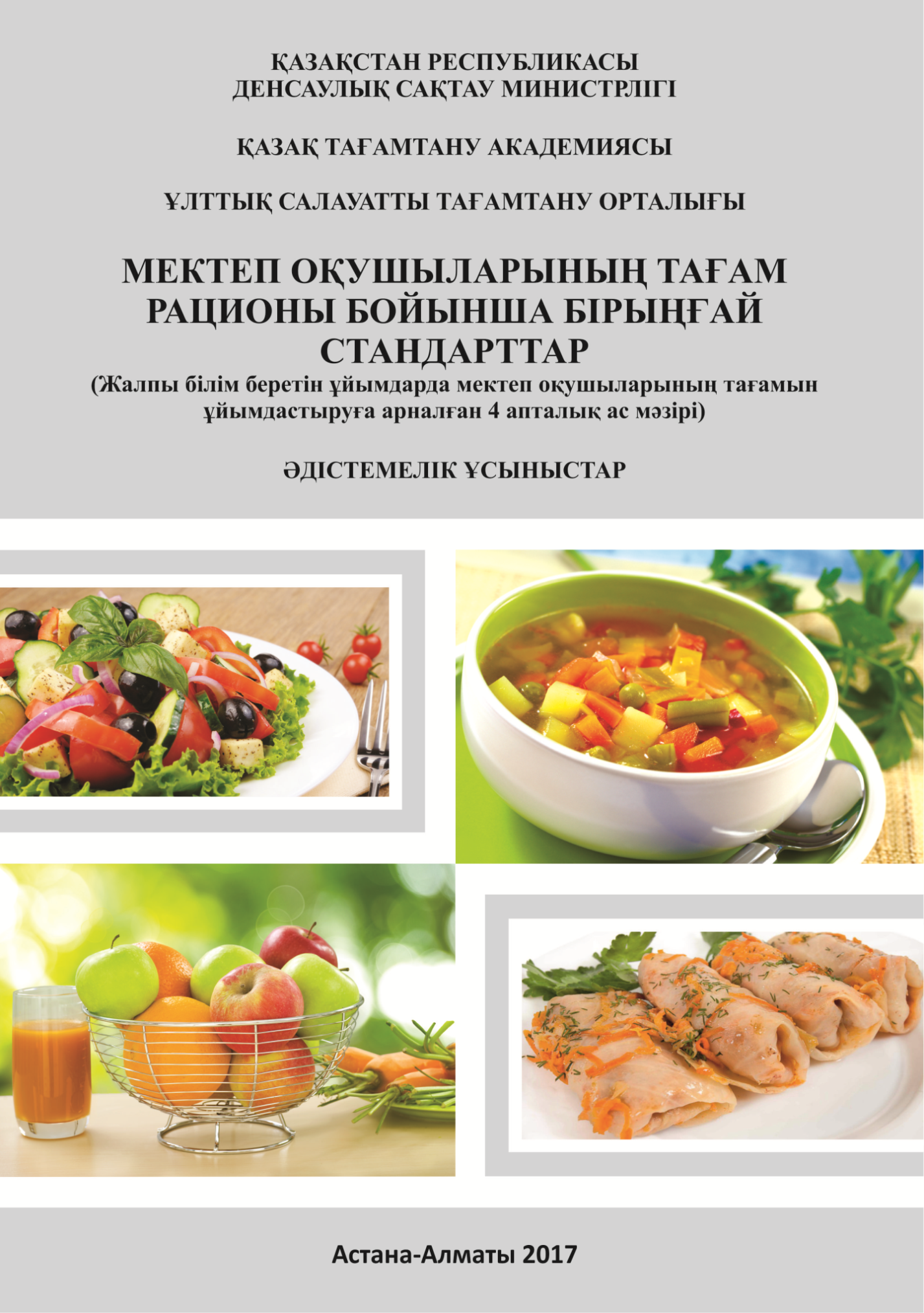 УДК 613.2ББК  51.23М41Осы  Әдістемелік ұсыныстар Қазақ тағамтану академиясының және Ұлттық салауатты тағамтану орталығының Президенті, ҚР ҰҒА және РҒА академигі, Т.Ш. Шармановтың жетекшілік етуімен,денсаулық сақтауды дамытудың 2016-2019 жылдарға арналған «Денсаулық» мемлекеттік бағдарламасы бойынша мемлекеттік әлеуметтік тапсырыстың шеңберіндеәзірленген.Әзірлеушілер:Сын-пікір берушілер:Алдашев А.А.                     - Қазақ  тағамтану  академиясының бас ғылыми қызметкері,              м.ғ.д.,  профессор, ҚР мемлекеттік сыйлығының иегері;Батырханов Ш.К.               - МАИ академигі, м.ғ.д., С.Асфендияров атындағы ҚазҰМУ           балалар аурулары пропедевтикасы кафедрасының профессоры.Берденова Г.Т.,Қатарбаев А.К., Қилыбаева Б.А., Есмағамбетова А.С., АхметоваЗ.Д.,Сейтмағамбетова Ш.А.Мектеп оқушыларының тағам рационы бойынша бірыңғай стандарттар (Жалпы білім беретін ұйымдарда мектеп оқушыларының тағамын ұйымдастыруға арналған төрт апталық ас мәзірі). Әдістемелік ұсыныстар. / Т.Ш. Шармановтың жетекшілік етуімен.Алматы: «Аледми» ЖШС, 2017. 72 б.Әдістемелік ұсыныстар денсаулық сақтаудың өзекті мәселелерінің бірі – мектеп оқушыларының тамақтануына арналған. Жұмыста Қазақстандағы жалпы білім беретін ұйымдарда оқушылардың тамақтануын рәсімдейтін мектеп оқушыларының тағам рационы бойынша бірыңғай стандарттар берілген. Әдістемелік ұсыныстар мамандардың кең ауқымына: мектеп асханаларының қызметкерлеріне, медицина қызметкерлеріне, сондай-ақ, басқа да барлық мүдделі тұлғаларға арналғанҚазақстан Республикасы Денсаулық сақтау министрлігінің Денсаулық сақтауды дамыту республикалық орталығымен бекітілген және баспадан шығаруға рұқсат етілген(ғылыми-медициналық сараптаманың қорытындысы №45 11.12.2017).ISBN 978-601-305-270-0© Қазақстан Республикасы Денсаулық сақтау министрлігі, 2017© Қазақ тағамтану академиясы, 2017© Ұлттық салауатты тағамтану орталығы, 2017Мазмұны 1. Кіріспе....................................................................................................................................42. Жалпы білім беретін ұйымдарда тағамның құрамына, тағамдық құндылығына,көлеміне, сапасына қойылатын талаптар...........................................................................43. Мектеп тамақтандыру блогында оқушылардың толыққұнды тағамын ұйымдастыру тәртібі............................................................................................................74. Тамақтандыру блогы құрылымындағы, жұмыс мазмұнындағы,     пайдаланудағы ерекшеліктер..............................................................................................85. Мектеп асханаларында тағамды және кулинарлық өнімдерді дайындау     технологиясының ерекшеліктері.........................................................................................96. Төрт апталық ас мәзірі (жаз-күз).......................................................................................107. Төрт апталық ас мәзірі (қыс-көктем)................................................................................388. Азық-түліктерді бір-бірімен өзара алмастыру нормалары.............................................669. Жалпы  білім беретін ұйымдарда Мектеп оқушыларының тағам рационыбойынша бірыңғай стандарттарды (төрт апталық ас мәзірін) енгізуді іске асыруға мониторинг және оқушылардың тағамын  ұйымдастырудыжетілдіру.............................................................................................................................68Қорытынды……………….......…………………………………………………..….………70Қолданылған әдебиет тізімі….............……………………………..………………………701 қосымша. Суық өңдеу кезіндегі шығындар (шикі өнім массасына пайызбен алынған).............................................................................................712 қосымша. Тағам өнімдерін қыздыру арқылы аспаздық өңдеуде жеуге жарамды бөліктерінің (нетто) шығындалу пайызы................................................................................................................71КіріспеБүгінгі таңда мектеп оқушыларының салауатты тамақтануы – Қазақстан азаматтарының денсаулық жағдайын және болашағын анықтайтын шартсыз ұлттық басымдылық. Балалардың денсаулығын сақтау және нығайту бойынша негізгі бағыттардың бірі – мектеп тағамын дұрыс ұйымдастыру. «Қазақстан-2050 стратегиясы: қалыптасқан мемлекеттің жаңа саяси бағыты» Жолдауында Елбасы әлеуметтік саясаттың жаңа ұстанымдарын айқындады, балаларды қорғауды елдің жуырдағы жылдарда дамуының маңызды басымдылықтарының бірі ретінде атады және оны іске асыру бойынша мемлекеттік органдар қызметінің негізгі басымдылықтарын белгіледі [1].Балалар мен жасөспірімдердің денсаулығын сақтау мен нығайтудағы өзекті мәселелердің бірі – оларды сандық және сапалық тұрғыдан физиологиялық және гигиеналық талаптарға жауап беретін толыққұнды тағаммен қамтамасыз ету [2, 3, 4].Отандық және шетелдің ғалымдардың пікірінше, балалардың тамақтануға тәуелді ауруларға шалдығуының артуы дәрумендер мен минералдардың жеткіліксіздігіне, қоректік заттектердің тағаммен сәйкес түспеуі салдарынан белсенді өсу және жетілу кезеңінде тез таусылуына байланысты [5, 6].2016 жылы Қазақстан Республикасының денсаулық сақтауды дамытудың 2016-2019 жылдарға арналған «Денсаулық» Мемлекеттік бағдарламасын іске асыру басталды[7], бұл азаматтардың денсаулығын нығайтуды қамтамасыз етеді және нәтижесінде бәсекеге сай, салауатты ұлттың қалыптасуына апарады. Осы ғылыми жұмыс оқу орындарында тағам рационы бойынша  бірыңғай стандарттарды әзірлеуге және оларды енгізуге мониторингті қамтамасыз етуге бағытталған, Үкімет іске асырып отырған денсаулық сақтауды дамытудың «Денсаулық» Мемлекеттік бағдарламасына сәйкес, себебі, денсаулық сақтаудың аса маңызды міндеттерінің бірін – мектеп оқушыларының тамақтануын ұтымды етуді қарастырады. Бүгінгі күнге дейін Қазақстанда тағам рационы бойынша бірыңғай стандарттардың болмауы бұл жұмыстың маңыздылығын баса көрсетеді.  Мектеп оқушыларының тағам рационы бойынша бірыңғай стандарттар  Қазақстандағы жалпы білім беретін ұйымдарда тағамды ұйымдастырудың заманауи жүйесін рәсімдейтін негізгі құжат ретінде әзірленген. ҚР мектеп оқушыларының тағам рационы бойынша бірыңғай стандарттарды енгізудің негізгі мақсаты – тағамды оңтайландыру,тағамның қауіпсіздігін, сапасы мен қолжетімділігін қамтамасыз ету арқылы Қазақстандағы жалпы білім беретін мектептердегі оқушылардың денсаулығын сақтау және нығайту; Қазақстандағы жалпы білім беретін ұйымдарда тағамды ұйымдастыруға сәйкестендірілген талаптарды белгілеу.Жалпы білім беретін ұйымдарда тағамның құрамына, көлеміне, тағамдық құндылығына, сапасына қойылатын талаптар.	1. Тағамның қауіпсіздігі мен сапасына талаптар: жалпы білім беретін ұйымдарда мектеп оқушыларының тағамында қолданылатын барлық азық түлік пен тағамның түрлері28.05.2010ж. №299 «Евразиялық экономикалық Одақта санитарлық шараларды қолдану туралы» Кеден Одағы комиссиясының шешімімен (29.08.2017ж. №107 өзгерістермен; 1, 2, 3, 4 қосымша), ТР ТС №021,  23.09.2011ж. №797 «Балалар мен жасөспірімдерге арналған тағам өнімдерінің қауіпсіздігі туралы» бекітілген кедендік шекара мен Кеден Одағының кедендік аумағында санитарлық-эпидемиологиялық қадағалауға (бақылауға) жататын тауарлардың Бірыңғай тізіміне және 16.08.2017 жылы Қазақстан Республикасы Әділет Министрлігінде № 15681 тіркелген, 16.08.2017 жылғы Қазақстан Республикасы Денсаулық сақтау Министрлігінің № 611 «Білім беру нысандарына санитарлық-эпидемиологиялық талаптар» Бұйрығына сәйкес Қазақстан Республикасында әрекет ететін тағам өнімдерінің сапасы мен қауіпсіздігіне гигиеналық талаптарға сәйкес болуы тиіс.	2. Қолданылатын ыдыстардың қауіпсіздігіне талаптар: асхана ыдысы мен құрал-жабдық, сыртқы ыдыстар 2011 жылғы 23 қыркүйекте Кеден Одағының Комиссиясының № 797  шешімімен («Балалар мен жасөспірімдерге арналған өнімнің қауіпсіздігі туралы» - ТР ТС - 007 - 2011) бекітілген, санитарлық-эпидемиологиялық бақылауға жататын тауарларға Бірыңғай санитарлық-эпидемиологиялық және гигиеналық талаптардың 11 бабында көрсетілген гигиеналық нормативтерге сәйкес тағам өнімдеріне пайдалануға рұқсат етілген материалдардан жасалуы тиіс.Бұзылысқа ұшыраған, шеті сынған, сызаттары немесе құрағы бар, эмалі зақымданған  асхана ыдысын;алюминийден асхана құралдарын;пластмассадан және нығыздалған фанерден өңдеу тақтайшаларын;сызаттары бар және механикалық зақымданған өңдеу тақташалары мен ұсақ ағаш құрал-жабдығын  пайдалануға болмайды.	Дайын ыстық тағамды және салқын бірасарларды жеткізуде арнайы изотермиялық ыдыстарды пайдалану қажет, олардың ішкі беті 16.08.2017 жылғы Қазақстан Республикасы Денсаулық сақтау Министрлігінің № 611 «Білім беру нысандарына санитарлық-эпидемиологиялық талаптар» Бұйрығының талаптарына және 16.03.2015 жылғы Қазақстан Республикасы Ұлттық экономика Министрінің № 234 «Қоғамдық тамақтану нысандарына санитарлық-эпидемиологиялық талаптар» Бұйрығына сәйкес тағам өнімдеріне пайдалануға рұқсат етілген материалдарға қойылатын санитарлық ережелердің талаптарына сәйкес материалдардан жасалуы тиіс.	3.Энергияға қажеттіліктің физиологиялық нормаларын қанағаттандыруға талаптар: жалпы білім беретін ұйымдарда әрбір оқушы энергияға қажеттіліктің физиологиялық нормаларына сай («Қазақстан Республикасы халқының түрлі топтарына арналған энергияға және тағамдық заттектерге физиологиялық қажеттілік нормалары» Әдістемелік ұсыныстары, Астана 2012, 54б.) оның қалыпты өсуін, дамуын, тиімді оқуын және сәйкес иммундық серпінін қамтамасыз етуі үшін мектеп тағамынан  қажетті тәуліктік норманың 38-40% ккал алуы тиіс.4.	Мектеп оқушыларының тағамын ұйымдастыруда пайдалануға рұқсат етілген және рұқсат етілмеген өнімдердің тізімдері, өнімдердің ассортиментіне талаптар: мектеп оқушыларының тағамында пайдалануға ұсынылған негізгі тағам өнімдерінің ассортименті 16.08.2017 жылғы Қазақстан Республикасы Денсаулық сақтау Министрлігінің № 611 «Білім беру нысандарына санитарлық-эпидемиологиялық талаптар» (8 қосымша) Бұйрығының талаптарына сәйкес құрастырылады. Жалпы білім беретін ұйымдардың қоғамдық тамақтандыру ұйымдарында таратуға рұқсат етілмеген өнімдер мен тағамның тізімі Қазақстан Республикасы Денсаулық сақтау Министрлігінің № 611 «Білім беру нысандарына санитарлық-эпидемиологиялық талаптар» (8 қосымша) Бұйрығында (7 тарау) келтірілген.5. Су ішу тәртібін ұйымдастыруға талаптар: жалпы білім беретін ұйымдарда  су ішу тәртібін ұйымдастыру Қазақстан Республикасы Денсаулық сақтау Министрлігінің № 611 «Білім беру нысандарына санитарлық-эпидемиологиялық талаптар» (3 тарау, 28, 29, 30, 31, 32, 33 тапрақтар) Бұйрығының талаптарын қадағалаумен іске асырылады.Су ішу тәртібі мектепте аса маңызды, себебі, су – мектеп оқушыларының салауатты тамақтануының  негізгі құраушыларының бірі. Суды жеткіліксіз тұтыну организмнің қалыпты тіршілігін бұзады:  шаршаңқылық пайда болады және жұмысқа қабілет төмендейді, ас қорыту және сіңіру үрдістері бұзылады, биохимиялық реакциялардың өтуі бәсеңдейді, қанның тұтқырлығы артады, бұл қан ұйындысының түзілуіне жағдай жасайды, қан өндірімі үрдісі бұзылады. Сусыз организмнің қоршаған ортамен жылу алмасуын реттеу және дененің тұрақты температурасын қолдау мүмкін емес. Жалпы білім беретін ұйымдарда қауіпсіз және сапалы су ішу тәртібін ұйымдастыру - ҚР санитарлық ережелерінің міндетті талаптарының бірі.  Мектеп оқушыларының ауыз суға жалпы тәуліктік қажеттілігінің нормалары: 7 жаста - 95 мл/кг, 10 жаста - 70 мл/кг, 14 жаста - 40 мл/кг. Бала жалпы білім беретін ұйымда күні бойы болғанда, ол суға тәуліктік қажеттілігінің кемінде, 70% алуы тиіс. Мектеп оқушыларының суды тұтынуына бағдарлы мөлшер, шамамен, 30 мл/кг құрайды. Судың организмге жеткілікті түсуі – салауатты өмір салтының негізгі шарттарының бірі.	6. Тамақтандыру шикізатпен жұмыс істейтін мектеп асханасында немесе буфетте ұйымдастырылады. Асханалар оқушылардың саны 100 адамнан асатын мектептерде қарастырылуы тиіс. Әрекет ететін Санитарлық ережелердің талаптарына сәйкес асханаларда құрал-жабдық жиынтығы және бөлмелер болуы тиіс. Балалардың мектептегі ыстық тағамы – олардың денсаулығы мен тиімді оқу қабілетін қолдаудың маңызды шарттарының бірі.	7. Мектеп оқушыларының тағам рационы бойынша бірыңғай стандарттар (жалпы білім білім беретін мектеп оқушыларының үш жастық (7-10 жас, 11-14 жас, 15-18 жас) топтарының тағамын ұйымдастыруға арналған төрт апталық ас мәзірі) 2009 жылғы 18 қыркүйектегі «Халықтың денсаулығы мен денсаулық сақтау жүйесі туралы» Қазақстан Республикасы Кодексінің 144 бабының 6 тармағына сәйкес әзірленген.  	Мектеп оқушыларының толыққұнды ыстық тағамын ұйымдастыру – күрделі міндет, оның қажетті бөлігінің бірі – оңтайлы (салауатты) тағамның заманауи ғылыми ұстанымдарына сәйкес келетін және балалар мен жасөспірімдерді барлық қажетті тағамдық заттектермен қамтамасыз ететін мектеп таңғы асы мен түскі асының мәзірін әзірлеу.	8. Ұлттық салауатты тағамтану орталығы жыл маусымдарын (жаз-күз, қыс-көктем) ескерумен мектептегі ыстық таңғы ас пен түскі асқа арналған төрт апталық ас мәзірін әзірледі. Ас мәзірін әзірлеуде оқушылардың мектепте болу ұзақтығы, олардың жас санаттары, тағам рационына дәруменді-минералдық кешенмен құнарландырылған тағам өнімін енгізу қажеттігі қарастырылды. Төрт апталық ас мәзірін әзірлеу келесі негізгі ұстанымдарға негізделді:	- балалардың энергияға сұранысын мектептегі ыстық таңғы ас пен түскі астың есебінен 38-40%-ға қанағаттандыру қажеттігі;   - өнімдер мен тағамның алуан түрлі болуы, бұл жыл маусымдарын (жаз-күз, қыс-көктем) ескерумен екі апталық емес, төрт апталық ас мәзірін әзірлеумен және оған өнімдердің барлық негізгі топтарын енгізумен қамтамасыз етілген.	9. Әзірленген Мектеп оқушыларының тағам рационы бойынша бірыңғай стандарттар (төрт апталық ас мәзірі) мектеп тамақтандыру блоктарының, мектеп асханалары жұмысының іс-тәжірибесінде қолдануға арналған.	10. Ұсынылатын ас мәзірі (Мектеп оқушыларының тағам рационы бойынша бірыңғай стандарттар) өзгертусіз, немесе балалардың тағамдық талғамын ескерумен, сондай-ақ, жалпы білім беретін ұйымдардың тамақтандыру блоктарындағы құрал-жабдықтарға және олардың түріне байланысты қолданылуы мүмкін.Мектеп тамақтандыру блогында оқушылардың толыққұнды тағамын ұйымдастыру тәртібі	Қазақстан Республикасы Денсаулық сақтау Министрлігінің № 611 «Білім беру нысандарына санитарлық-эпидемиологиялық талаптар» Бұйрығының талаптарына сәйкес мектеп әкімшілігі оқушылардың ыстық тағамын ұйымдастырады, асхананы жалға алушы тамақтандыру блогында сапалы және қауіпсіз тағамды қамтамасыз етеді.		11. Мектеп әкімшілігі оқушылардың тамақтану кестесін әзірлейді, асханаларда кезекті қамтамасыз етеді және оқушылардың тағамын есепке алуға жауапты тұлғаларды тағайындайды, сондай-ақ келесілерді қадағалайды:           -  тамақтандыру блогының санитарлық жағдайы;           - дизайн мен мектеп эргономикасының заманауи талаптарына сәйкес тамақтандыру блогының эстетикалық безендірілуі;            - өнімдерді сәйкес сыртқы ыдысында, жеткізу ережелерін қадағалаумен, арнайы бөлінген көлікте уақытылы жеткізу;           - қойма бөлмелерінде өнімдерді есепке алудың дұрыстығы және өнімдерді беруге талаптардың  уақытылы құрылуы;             -  тағам өнімдерін сақтау шарттарын және тарату мерзімдерін қадағалау;           - тамақтандыру блогына түсетін тез бұзылатын өнімдердің дұрыс сапалы болуын бақылау журналындағы жазулардың толық мәліметті болуы;           - шикізаттың толық көлемде салынуын, дайын өнімнің сапасын бақылау бойынша  ақауларды тіркеу журналында жазулардың жүргізілуін бақылау;            - тағам өнімдерінің жіктелуімен тағам картотекасының болуы және оларды тамақтандыру блогы қызметкерлерінің ұдайы қолдануы;           - дайын тағам көлемінің бекітілген ас мәзірі бойынша тағамның жіктелуіне сәйкес болуы;           - тамақтандыру блогы құжаттамасының болуы және жағдайы, сондай-ақ, тамақтандыру блогы қызметкерлерінің жеке медициналық кітапшасының болуы;           - шаруашылық қызметке араласпастан, кез келген уақытта көрсетілетін қызметтің барысын және сапасын бақылау.	12.  Мектеп медицина қызметкері:            -  күнделікті тағам мен кулинарлық өнімдердің сапасын органолептикалық бағалаудың ақауды тіркеу журналында жазу арқылы дайын өнімнің органолептикалық бағалауын өткізеді және оның оқушыларға берілу мүмкіндігін қарастырады;            -  ақауды анықтау комиссиясы (оның құрамы мектеп әкімшілігінің бұйрығымен анықталады) өнімдерді салудың дұрыстығы мен дайын өнімнің шығымын кезеңді түрде тексеруден өткізеді;              -  сынамаларды іріктеуге және сақтауға бақылауды қамтамасыз етеді;	- тілектер және пікірлер журналындағы ата-аналар мен басқа қадағалаушылардың жазуларын зерттейді.           13. «Жалға алушы»:           -  бекітілген ас мәзіріне сай оқушылардың ыстық тағамын ұйымдастырады;           - әрекет ететін Санитарлық ережелерге сәйкес сапалы және қауіпсіз тағамды жеткізеді; 	- бөлмелер мен құрал-жабдықтың тиісті санитарлық жағдайын әрекет ететін санитарлық-эпидемиологиялық ержелерге және қоғамдық тамақтану кәсіпорындарына арналған нормаларға сәйкес қамтамасыз етеді;           -  тауарды өндірушіге немесе сауда жүйесіне қайтару мүмкіндігі болмаса, тауарлық түрі немесе ақауы бар өнімді өз есебінен алмастырады;            - бекітілген санитарлық-эпидемиологиялық ережелер мен нормаларды, сақтау шарттарын, тез бұзылатын өнімдерді таратуды қадағалауды қамтамасыз етеді;              - ассортименттік тізімге сай өнімнің болуын қамтамасыз етеді;            - өнімді санитарлық өңдеуден өткізілген сыртқы ыдыста әкелуді іске асырады;            - тағам өнімдерін жеткізумен айналысатын нысанға санитарлық-эпидемиологиялық қорытындысы болуында жеткізілетін өнім жалға алушының немесе жеткізушінің көлігімен жеткізіледі. 14.«Аспаз»:	- тағам өнімдерін сақтау шарттарын және тарату мерзімін қадағалауды қамтамасыз етеді;	- тағамды дайындауда технологиялық карталарды пайдаланады, азық-түлікті суық өңдеу ережелерін және тағамды дайындау технологиясын қадағалайды; 	- тәуліктік сынамаларды іріктеуді және сақтауды қамтамасыз етеді; 	- жеке және өндірістік гигиенаны қадағалайды (Қазақстан Республикасы Денсаулық сақтау Министрлігінің № 611 «Білім беру нысандарына санитарлық-эпидемиологиялық талаптар» 8 тарау, 125, 126, 127, 128, 129, 130 тармақтар; 9 тарау, 143, 144 тармақтар ).           15. Тағамды тасушылар асты таратуда  оған қолын тигізбеуі тиіс. Тағамды үлеске бөлуде таңбаланған құралдарды пайдалану қажет.            16. Күнделікті көрнекті жерде, салауатты тағам бұрышының қасында, ата-аналар баласының бүгін не жегенін білуі үшін ас мәзірі ілініп тұруы тиіс.	Ас мәзірі – оқушылар мен ата-аналар үшін ақпарат және асхана жұмысы үшін бағдарлама. Мектеп асханаларында кезеңдіас мәзірін қолдану ұсынылады, ол мектеп оқушыларының тағамын ғылыми тұрғыдан ұйымдастыруды бейнелейді. Ас мәзіріне алуан түрлі тағам кіруі тиіс, олар жиі қайталанбауы үшін төрт апталық ас мәзірін қолданған жөн. Төрт  апталық ас мәзірі келесі мүмкіндіктерді береді: - өнімдерді жоспарлы әкелуді және өнімдер мен асхана қызметкерлерін дұрыс бөлуді қамтамасыз ету;- тамақтандыру блогының жұмысын жеңілдету және тағамның дұрыс дайындалуын қадағалауды жақсарту;  - тағамның ассортиментін ұлғайту есебінен тамақтанудың біркелкі болуына жол бермеу;- тағамның қажетті химиялық құрамы мен калориялығын қамтамасыз ету.4. Тамақтандыру блогы құрылымындағы, жұмыс мазмұнындағы, пайдаланудағы ерекшеліктерМектеп асханасының құрылымын және оны пайдалануды 16.08.2017 жылы Қазақстан Республикасы Әділет Министрлігінде № 15681 тіркелген, 16.08.2017 жылғы Қазақстан Республикасы Денсаулық сақтау Министрлігінің № 611 «Білім беру нысандарына санитарлық-эпидемиологиялық талаптар» Бұйрығының талаптарына сәйкес қамтамасыз ету қажет.17. Мектеп асханасына түсетін тағам өнімдерінде олардың қауіпсіздігін «Тағам өнімінің қауіпсіздігі туралы» Қазақстан Республикасының Заңына сәйкес растайтын ілеспе құжаттары болуы тиіс. Шикі еттің таңбалануы болмаса, тауық еті ішек-қарыннан тазартылмаған түрде болса, қабылдауға болмайды.18. Жеткізу және сақтау шарттары, сондай-ақ, тез бұзылатын өнімдерді таратудың соңғы мерзімі әрекет ететін Санитарлық ережелерге сәйкес қамтамасыз етіледі. Етке, балыққа, сүтке және басқааса тез бұзылатын өнімдердің  ілеспе құжаттарында өндірілген күні мен сағаты, сондай-ақ, сақтау мерзімінің соңғы күні көрсетілуі тиіс.19. Тез бұзылатын өнімдерді күнделікті әкелу қажет. Кейбір өнімдерді - май, жұмыртқа – дұрыс сақталуында аптасына 2-3 рет, қалған өнімдерді (сусымалы, т.б.) – екі аптада бір ретәкелуге болады.	20. Дайын өнімдерді оларды әзірленгеннен кейін келесі күні пайдалануға тыйым салынады.	21. Мектеп асханасының қызметкерлері шикі және пісірілген өнімдерді технологиялық өңдеу ережелерін қадағалауы тиіс. Олармен жұмыс істеу жеке үстелдерде сәйкес таңбаланған өңдеу тақтайшаларын және пышақтарды қолданумен өткізіледі. Шикі өнімдермен жұмыс істегеннен кейін (әсіресе, ет пен балық) және шикі өнімдерді өңдеуден пісірілген өнімдерді өңдеуге көшкенде қолды мұқият жуып, фартукты ауыстыру қажет. Шикі және дайын өнімдермен жұмыс істегенде әр түрлі таңбаланған тартқыштарды қолдану қажет.22. Жұмысқа кірісу алдында мектеп асханасының қызметкерлері санитарлық минимум курсынан және медициналық тексеруден өтеді.Мектеп асханаларында тағам мен кулинарлық өнімдерді дайындау технологиясының ерекшеліктері23. Өнімдерді суық өңдеуде оларды сұрыптау, жеуге жарамсыз бөліктері мен қоспаларды алып тастау, жуу және тазалау өткізіледі. Өнімдерді және тағамды ұсақтау үшін ет тартқыштар, езгілеу машиналары қолданылады.24. Өнімдерді қыздырумен өңдеу олардың сіңімділігін арттырады, тағамның дәмдік қасиеттерін жақсартады, зарарсыздандырады. Өнімдерді қыздырумен өңдеуде бөктіру, пісіру, бұқтыру секілді өңдеу тәсілдері таңдалады. Фритюрде қуыру толығымен қолданылмайды. Көкөністерді белгіленген мерзімдерінен артық қыздырумен өңдеуге болмайды.25. Ащы татымдықтарды - қышаны,сіркесуды, желкекті (түбіртамыр) және бұрыштың барлық түрлерін қолдануға болмайды. Татымдық ретінде шөптесіндерді, ақжелкенді, аскөкті, қымыздықты ұсынуға болады.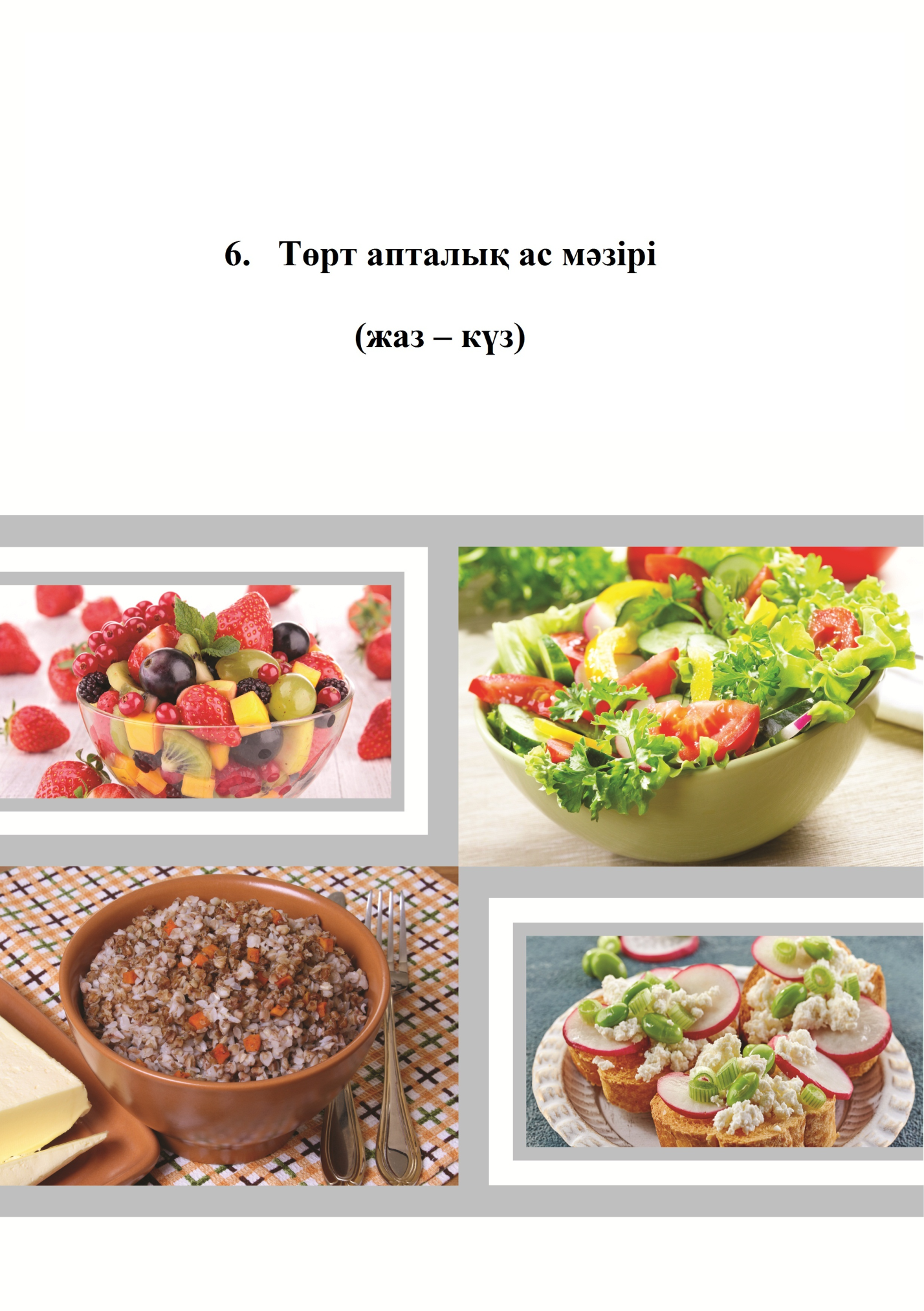 I апта1-ші күн2-ші күн3-ші күн4-ші күн5-ші күн6-шы күнIIапта1-ші күн2-ші күн3-ші күн4-ші күн5-ші күн6-шы күнIIIапта1-ші күн2-ші күн3-ші күн4-ші күн5-ші күн6-шы күнIVапта1-ші күн2-ші күн3-ші күн4-ші күн5-ші күн6-шы күнКесте 1 .  7-10 жастағы оқушылардың4 апталық ас мәзірінің азық-түліктік жіктелуіКесте 2 .  11-14 жастағы оқушылардың4 апталық ас мәзірінің азық-түліктік жіктелуіКесте 3 .  15-18 жастағы оқушылардың4 апталық ас мәзірінің азық-түліктік жіктелуі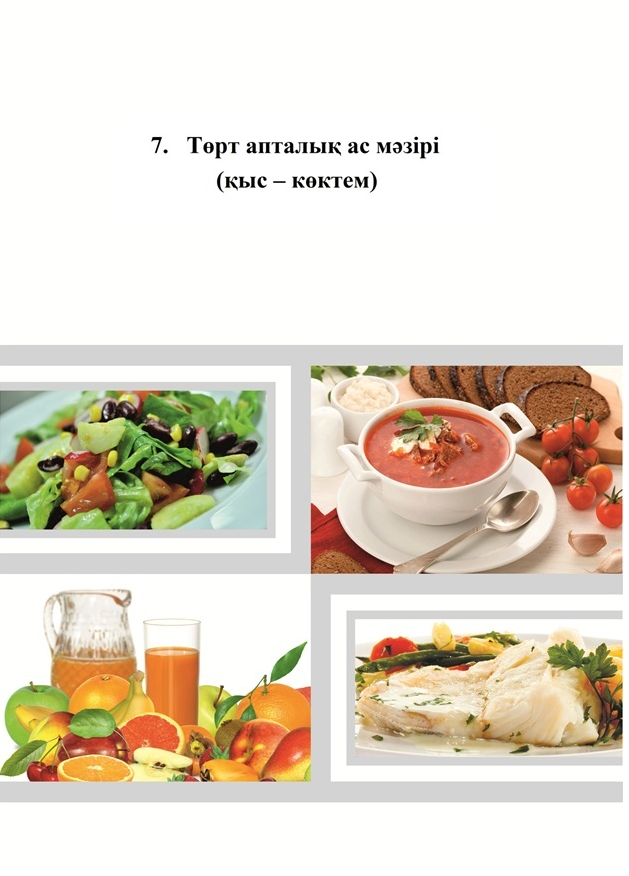 I апта1-ші күн2-ші күн3-ші күн4-ші күн5-ші күн6-шы күнIIапта1-ші күн2-ші күн3-ші күн4-ші күн5-ші күн6-шыкүнIIIапта1-ші күн2-ші күн3-ші күн4-ші күн5-ші күн6-шы күнIVапта1-ші күн2-шікүн3-ші күн4-шікүн5-ші күн6-шы күнКесте 4 . 7-10 жастағы оқушылардың4 апталық ас мәзірінің азық-түліктік жіктелуі Кесте 5. 11-14 жастағы оқушылардың4 апталық ас мәзірінің азық-түліктік жіктелуі Кесте 6 .  15-18 жастағы оқушылардың4 апталық ас мәзірінің азық-түліктік жіктелуі 8. Азық-түліктерді бір-бірімен өзара алмастыру нормалары 7 кесте. Азық-түліктерді өзара алмастыру нормалары7 кестенің жалғасы9. Жалпы  білім беретін ұйымдарда Мектеп оқушыларының тағам рационы бойынша бірыңғай стандарттарды (төрт апталық ас мәзірін) енгізуді іске асыруға мониторинг және оқушылардың тағамын ұйымдастыруды жетілдіру Мектепте болған кезінде балалардың ыстық тағам ішуі – олардың денсаулығы мен тиімді оқу қабілетін қолдаудың маңызды шарттарының бірі. Толыққұнды және үйлесімді тағам – бала организмінің қалыпты қызмет етуінің маңызды шарты, әсіресе, өсу және даму кезеңінде. 7-18 жас аралығындағы кезеңді бала мектепте өткізеді, нақты ос кезеңде организмнің қарқынды соматикалық өсуі орын алады, бұл ақыл-ой және дене жүктемелерінің артуымен қосарланады. Мектеп асханасында тамақтануды ұтымды ету  өскелең ұрпақтың денсаулығының дұрыс қалыптасуына ықпал етеді. Толыққұнды және үйлесімді тағам аурулардың алдын алуға, балалар мен жасөспірімдердің жұмысқа қабілеті мен оқу үлгерімін арттыруға, денелік және ақыл-ойының дамуына ықпал етеді, олардың заманауи өмірге бейімделуіне жағдай жасайды. 	Жалпы  білім беретін ұйымдарда Мектеп оқушыларының тағам рационы бойынша бірыңғай стандарттарды (төрт апталық ас мәзірін) енгізуді іске асырудың және оқушылардың тағамын ұйымдастыруды жетілдірудің нәтижелі болуына қол жеткізу үшін мектеп тағамына ұдайы мониторинг өткізу қажет. Мектеп  тағамына мониторинг өткізуді іске асыру ас мәзірін бағалауды оңтайландыру тұрғысында мақсатқа сай келеді. Мектеп оқушыларының тағам рационы бойынша бірыңғай стандарттарды (төрт апталық ас мәзірін) енгізуді іске асыруға мониторинг келесі ережелерге сүйенумен өткізілуі тиіс:	• ақпараттың ашықтығы және қол жетімділігі;	• алынған нәтижелерді жалпы  білім беретін ұйымдарда оқушылардың тағамын ұйымдастыруды жетілдіру үшін қолдану.	Мектеп оқушыларыныңтағамын ұйымдастыруды жетілдіру үшін мониторингті өткізуге мақсаттық индикаторлар (өлшемшарттар) әзірленген (8 кесте);	мектеп тағамы сапасының нәтижесіне әсер ететін факторларды анықтауға қажетті ақпаратты алуға мүмкіндік беретін анкеталар («Тағамға ата-аналардың көзқарасы» анкетасы, «Тағамға балалардың көзқарасы») әзірленген. 8 кесте.  Мектеп оқушыларының тағам рационы бойынша бірыңғай стандарттарды (төрт апталық ас мәзірін) енгізудііске асыруды бағалауға мақсаттық индикаторлар.Ескерту: Қазақстандағы жалпы  білім беретін ұйымдарда мектеп тағамын жақсарту және жетілдіру үшін ата-аналарды оқу жылында бір рет (сәуір айында), оқушыларды оқу жылында 2 рет (желтоқсан мен сәуір айларында) сауалнамаға (анкеталардың көмегімен) тарту қажет. Алынған мәліметтерді талдау және мектептің педагогикалық кеңестерінде және  ата-аналар жиналыстарында талқылау қажет.  Қажет болса, мектеп тағамын жақсартуға бағытталған түзету әрекеттері әзірленеді. Мониторинг нәтижелері (анкетаалар, аналитикалық анықтамалар) мектеп мейірбикесінде 5 жыл бойы сақталуы тиіс.Мониторинганкеталары:«Тағамға ата-аналардың көзқарасы» анкетасы1. Мектеп тағамын ұйымдастыру жүйесі Сізді қанағаттандырады ма?                     -иә  -жоқ2.  Сіз мектеп ыстық тағамының ұйымдастырылуын ұтымды санайсыз ба?            -иә  -жоқ3. Балаңызға мектеп асханасында тамақтану ұнайды ма?                                           -иә  -жоқ4. Әрдайым асханада мектеп ас мәзірімен танысу мүмкіндігіңіз болады ма?           -иә  -жоқ5. Мектеп асханасының жұмысын жақсарту бойынша ұсыныстарыңыз ____________________________________________________________________________«Тағамға балалардың көзқарасы» анкетасы1. Біздің мектептің асханасында тамақтың дайындалуы саған ұнайды ма?               -иә  -жоқ2. Сен қаншалықты жиі мектеп асханасында тамақтанасың?      а) күнделікті;б) кейде; в) асханаға бармаймын, қымбат; 3. Қандай тағамның түрлері саған өте ұнайды? _____________________________________________________________________________4. Ыстық тағам сенің оқу үлгеріміңді жақсартады деп ойлайсың ба?                        -иә  -жоқ5. Дұрыс тамақтанбаудың қандай ауруларға апаратындығын білесің бе, олардың атауларын келтір:_____________________________________________________________________________Қорытынды	Қазақстандағы жалпы  білім беретін ұйымдарда оқу жылында 1 немесе 2 реттік кезеңділікпен,  ұдайы өткізілетін мониторинг келесі нәтижелерге қол жеткізуге мүмкіндік береді:   		1.  Оқушылардың денсаулық жағдайына мониторинг жүйесін дамыту.	2. Оқушыларды жасына байланысты қажеттілігіне сәйкес  қажетті тағамдық заттектермен қамтамасыз ету;	3. Мектеп тағамы жүйесінде үйлестіру және бақылау механизмдерін дамыту;	4. Мектеп оқушылары мен олардың ата-аналарында салауатты тамақтану машықтарын қалыптастыру;	5. «Дұрыс тамақтану туралы әңгіме» Бағдарламасын іске асыруды  ұйымдастыру;	6.  Жастық ерекшеліктерін ескерумен балалар мен жасөспірімдердің дұрыс, үйлесімді тамақтануын ұйымдастыру;	7. Оқушылардың жеке санаттарына әлеуметтік қолдау көрсету;	8. Мектеп асханасының материалдық-техникалық қорын нығайту;	9. Мектеп асханасында тамақтанатын балалардың санын 100%-ға дейін ұлғайту; 	10.Мектеп оқушылары тағамының сапасын жақсарту және оның қауіпсіздігін қамтамасыз ету.Қолданылған әдебиет тізіміПослание Президента Республики Казахстан - Лидера нации Нурсултана Назарбаева народу Казахстана «Стратегия «Казахстан-2050»: Новый политический курс состоявшегося государства» /Елбасы Нұрсұлтан Назарбаевтың Қазақстан халқынаЖолдауы: «Қазақстан-2050 стратегиясы: қалыптасқан мемлекеттің жаңа саяси бағыты».Шарманов Т.Ш.  Питание – важнейший фактор здоровья человека. - Алматы: Асем-Систем. - 2010. - с.480.Шевченко, И. Ю. Формирование нарушений здоровья подростков под влиянием факторов питания /И. Ю. Шевченко //Рос.педиатр. журн. – 2008. – №1. – С. 20-25.Шевченко, И. Ю. Гигиеническая оценка питания детей школьного возраста в малом городе с развитой промышленностью /И. Ю. Шевченко, Л. Г. Климацкая //Вопр. детской диетологии. – 2008. – №3. – С. 9-13.).Айджанов М.М., Кожахметова А.Н., Килыбаева Б.А. Нутрициональный статус и здоровье школьников г. Алматы // Здоровье и болезнь. – 2007. - № 7 (63). – С. 13-20.Грицинская В.Л. Гармоничность физического развития детей школьного возраста как показатель качества питания // Здоровье и болезнь. – 2009. - № 2 (78). – С. 72-73.Указ Президента Республики Казахстан от 15 января 2016 года, №176. «Государственная  Программа развития здравоохранения Республики Казахстан «Денсаулық» на 2016-2019 годы» / Қазақстан Республикасының денсаулық сақтауды дамытудың 2016-2019 жылдарға арналған «Денсаулық» Мемлекеттік бағдарламасы– Астана.-2016. – 57 с.1 қосымшаСуық өңдеу кезіндегі шығындар (шикі өнім массасына пайызбен алынған)¹ ішек-қарны жартылай тазартылған тауық 2 қосымшаТағам өнімдерін қыздыру арқылы аспаздық өңдеуде жеуге жарамды бөліктерінің (нетто) шығындалу пайызы Берденова Г.Т.               -Қазақ тағамтану академиясының тамақтануды ұтымды ету зертханасының меңгерушісі, Ұлттық салауатты тағамтану орталығының жетекші ғылыми қызметкері, б.ғ.к. ;Қатарбаев А.К.              -С.Асфендияров атындағы ҚазҰМУ балалардың жұқпалы аурулар кафедрасының меңгерушісі және Ұлттық салауатты тағамтану орталығының бас ғылыми қызметкері,  м.ғ.д.;Қилыбаева Б.А.             -Қазақ тағамтану академиясының және Ұлттық салауатты тағамтану орталығының ғылыми қызметкері;Есмағамбетова А.С.      -ҚР ДСМ қоғамдық денсаулық сақтау саясаты Департаментінің директоры;Ахметова З.Д.                -ҚР ДСМ қоғамдық денсаулық сақтау саясаты Департаменті басқармасының басшысы;Сейтмағамбетова Ш.А. -ҚР ДСМ қоғамдық денсаулық сақтау Комитетінің бас сарапшысы. Тағамның атауыТағамның шығымы, гТағамның шығымы, гТағамның шығымы, гТағамның ингредиенттеріБрутто,гБрутто,гБрутто,гТағамның атауы7-10 жас11-14 жас15-18 жасТағамның ингредиенттері7-10 жас11-14 жас15-18 жасБорщ200/25230/25250/25қызылша 303538Борщ200/25230/25250/25аққауданды қырыққабат232628Борщ200/25230/25250/25қызанақ пастасы567Борщ200/25230/25250/25сәбіз 8910Борщ200/25230/25250/25ақжелкен222Борщ200/25230/25250/25пияз 789Борщ200/25230/25250/25йодталған тұз1,522Борщ200/25230/25250/25өсімдік майы333Борщ200/25230/25250/25қант 1,522Борщ200/25230/25250/25сорпа 120138150Борщ200/25230/25250/25сиыр еті545454Пісірілген тауықеті8090100тауық еті165186208Пісірілген тауықеті8090100пияз 333Гарнир: бытырап піскен қарақұмық100130150қарақұмық жармасы 486271Гарнир: бытырап піскен қарақұмық100130150сары май456Ара балы101010ара балы101010Сүзбеше100100100сүзбеше100100100Сүт 200200200сүт 200200200Қара бидай наны203540қара бидай наны203540Калориялығы, ккалКалориялығы, ккалКалориялығы, ккалКалориялығы, ккалКалориялығы, ккал742867925Тағамның атауыТағамның шығымы, гТағамның шығымы, гТағамның шығымы, гТағамның ингредиенттеріБрутто,гБрутто,гБрутто,гТағамның атауы7-10 жас11-14 жас15-18 жасТағамның ингредиенттері7-10 жас11-14 жас15-18 жасБұршақ көжесі200/25230/25250/25картоп 546268Бұршақ көжесі200/25230/25250/25бұршақ 161820Бұршақ көжесі200/25230/25250/25пияз 91011Бұршақ көжесі200/25230/25250/25сәбіз 111314Бұршақ көжесі200/25230/25250/25ақ желкен333Бұршақ көжесі200/25230/25250/25өсімдік майы455Бұршақ көжесі200/25230/25250/25йодталған тұз111Бұршақ көжесі200/25230/25250/25сорпа 141162176Бұршақ көжесі200/25230/25250/25сиыр еті545454Балғын қиярдан салат 6080100балғын қияр6182103Балғын қиярдан салат 6080100өсімдік майы101418Күріш  пен тартылған ет салынған бұрыш 200230269тәтті бұрыш 127146171Күріш  пен тартылған ет салынған бұрыш 200230269сиыр еті (котлетке арналған ет)8294110Күріш  пен тартылған ет салынған бұрыш 200230269күріш жармасы 71213Күріш  пен тартылған ет салынған бұрыш 200230269пияз 161821Күріш  пен тартылған ет салынған бұрыш 200230269өсімдік майы745Күріш  пен тартылған ет салынған бұрыш 200230269кептірілген нан233Күріш  пен тартылған ет салынған бұрыш 200230269қызанақ тұздығы 556575Күріш  пен тартылған ет салынған бұрыш 200230269сорпа 505868Күріш  пен тартылған ет салынған бұрыш 200230269құнарландырылған бидай ұны 233Күріш  пен тартылған ет салынған бұрыш 200230269сәбіз 456Күріш  пен тартылған ет салынған бұрыш 200230269пияз 122Күріш  пен тартылған ет салынған бұрыш 200230269қызанақ пастасы141619Күріш  пен тартылған ет салынған бұрыш 200230269қант 111Итмұрын жемісінен кисель200200200кептірілген итмұрын жемісі 888Итмұрын жемісінен кисель200200200қант 242424Итмұрын жемісінен кисель200200200картоп крахмалы101010Итмұрын жемісінен кисель200200200лимон қышқылы 0,30,30,3Итмұрын жемісінен кисель200200200су 218218218Алма200200200алма 200200200Қара бидай наны203540қара бидай наны203540Калориялығы, ккалКалориялығы, ккалКалориялығы, ккалКалориялығы, ккалКалориялығы, ккал8469211082Тағамның атауыТағамның шығымы, гТағамның шығымы, гТағамның шығымы, гТағамның ингредиенттеріБрутто,гБрутто,гБрутто,гТағамның атауы7-10 жас11-14 жас15-18 жасТағамның ингредиенттері7-10 жас11-14 жас15-18 жасЖарма салынған көже200/25230/25250/25сұлы жармасы 202325Жарма салынған көже200/25230/25250/25сәбіз 111314Жарма салынған көже200/25230/25250/25пияз 91011Жарма салынған көже200/25230/25250/25өсімдік майы455Жарма салынған көже200/25230/25250/25сорпа 200230250Жарма салынған көже200/25230/25250/25сиыр еті 545454Бұқтырылған ет  (сиыр еті)8090100сиыр еті181205226Бұқтырылған ет  (сиыр еті)8090100сәбіз 8910Бұқтырылған ет  (сиыр еті)8090100пияз 8910Бұқтырылған ет  (сиыр еті)8090100өсімдік майы8910Бұқтырылған ет  (сиыр еті)8090100қызанақ пастасы192124Бұқтырылған ет  (сиыр еті)8090100бидай ұны678Гарнир: бұқтырылған қырыққабат100130150ақ қауданды қырыққабат143186215Гарнир: бұқтырылған қырыққабат100130150өсімдік майы456Гарнир: бұқтырылған қырыққабат100130150сәбіз 345Гарнир: бұқтырылған қырыққабат100130150пияз 578Гарнир: бұқтырылған қырыққабат100130150қызанақ пастасы91214Гарнир: бұқтырылған қырыққабат100130150құнарландырылған бидай ұны111Гарнир: бұқтырылған қырыққабат100130150қант 345Сүзбеше100100100сүзбеше100100100Айран 200200200айран 200200200Қара бидай наны203540қара бидай наны203540Калориялығы, ккалКалориялығы, ккалКалориялығы, ккалКалориялығы, ккалКалориялығы, ккал8819991072Тағамның атауыТағамның шығымы, гТағамның шығымы, гТағамның шығымы, гТағамның ингредиенттеріБрутто,гБрутто,гБрутто,гТағамның атауы7-10 жас11-14 жас15-18 жасТағамның ингредиенттері7-10 жас11-14 жас15-18 жасҮй кеспе көжесі200/25230/25250/25құнарландырылған бидай ұны 161820Үй кеспе көжесі200/25230/25250/25жұмыртқа 567Үй кеспе көжесі200/25230/25250/25су 333Үй кеспе көжесі200/25230/25250/25йодталған тұз0,40,40,4Үй кеспе көжесі200/25230/25250/25пияз91011Үй кеспе көжесі200/25230/25250/25сары май455Үй кеспе көжесі200/25230/25250/25сорпа 189217236Үй кеспе көжесі200/25230/25250/25сиыр еті545454Балғын қызанақ пен тәтті бұрыштан салат 6080100балғын қызанақ364860Балғын қызанақ пен тәтті бұрыштан салат 6080100көк жуа81114Балғын қызанақ пен тәтті бұрыштан салат 6080100тәтті бұрыш162126Балғын қызанақ пен тәтті бұрыштан салат 6080100өсімдік майы101418Балық котлеті8090100көксерке балығы 107120133Балық котлеті8090100бидай наны151719Балық котлеті8090100сүт немесе су202326Балық котлеті8090100кептірілген нан789Балық котлеті8090100өсімдік майы111213Гарнир: сүт қатылған көкөніс75/26100/30120/30сәбіз 192530Гарнир: сүт қатылған көкөніс75/26100/30120/30картоп 202732Гарнир: сүт қатылған көкөніс75/26100/30120/30көк бұршақ консервіленген121619Гарнир: сүт қатылған көкөніс75/26100/30120/30ақ қауданды қырыққабат192530Гарнир: сүт қатылған көкөніс75/26100/30120/30сүт қатығы263030Гарнир: сүт қатылған көкөніс75/26100/30120/30сүт 101212Гарнир: сүт қатылған көкөніс75/26100/30120/30сары май 111Гарнир: сүт қатылған көкөніс75/26100/30120/30құнарландырылған бидай ұны111Гарнир: сүт қатылған көкөніс75/26100/30120/30сорпа немесе су101212Гарнир: сүт қатылған көкөніс75/26100/30120/30қант 111Балғын жемістен компот200200200алма454545Балғын жемістен компот200200200қант 242424Банан 200200200банан200200200Қара бидай наны203540қара бидай наны203540Калориялығы, ккалКалориялығы, ккалКалориялығы, ккалКалориялығы, ккалКалориялығы, ккал92010431135Тағамның атауыТағамның шығымы, гТағамның шығымы, гТағамның шығымы, гТағамның ингредиенттеріБрутто,гБрутто,гБрутто,гТағамның атауы7-10 жас11-14 жас15-18 жасТағамның ингредиенттері7-10 жас11-14 жас15-18 жасБалғын қырыққабаттан щи200/25230/25250/25ақ қауданды қырыққабат697986Балғын қырыққабаттан щи200/25230/25250/25сәбіз 111314Балғын қырыққабаттан щи200/25230/25250/25ақжелкен 333Балғын қырыққабаттан щи200/25230/25250/25пияз 91011Балғын қырыққабаттан щи200/25230/25250/25қызанақ пастасы333Балғын қырыққабаттан щи200/25230/25250/25құнарландырылған бидай ұны333Балғын қырыққабаттан щи200/25230/25250/25өсімдік майы455Балғын қырыққабаттан щи200/25230/25250/25сорпа 160184200Балғын қырыққабаттан щи200/25230/25250/25сиыр еті545454Палау (сиыр еті)150/50180/50200/50сиыр еті107107107Палау (сиыр еті)150/50180/50200/50күріш жармасы516168Палау (сиыр еті)150/50180/50200/50өсімдік майы81011Палау (сиыр еті)150/50180/50200/50пияз91112Палау (сиыр еті)150/50180/50200/50сәбіз141719Палау (сиыр еті)150/50180/50200/50қызанақ пастасы161921Ара балы101010ара балы101010Сүзбеше100100100сүзбеше100100100Сүт 200200200сүт 200200200Қара бидай наны203540қара бидай наны203540Калориялығы, ккалКалориялығы, ккалКалориялығы, ккалКалориялығы, ккалКалориялығы, ккал831925968Тағамның атауыТағамның шығымы, гТағамның шығымы, гТағамның шығымы, гТағамның ингредиенттеріБрутто,гБрутто,гБрутто,гТағамның атауы7-10 жас11-14 жас15-18 жасТағамның ингредиенттері7-10 жас11-14 жас15-18 жасКөкөніс көжесі200/25230/25250/25ақ қауданды қырыққабат202325Көкөніс көжесі200/25230/25250/25картоп 536166Көкөніс көжесі200/25230/25250/25сәбіз 111314Көкөніс көжесі200/25230/25250/25пияз 91011Көкөніс көжесі200/25230/25250/25көк бұршақ консервіленген91011Көкөніс көжесі200/25230/25250/25өсімдік майы455Көкөніс көжесі200/25230/25250/25сорпа 151174190Көкөніс көжесі200/25230/25250/25сиыр еті 545454Дәруменді салат6080100балғын алма141823Дәруменді салат6080100балғын қызанақ182429Дәруменді салат6080100балғын қияр152025Дәруменді салат6080100сәбіз111519Дәруменді салат6080100шырын үшін лимон 6810Дәруменді салат6080100қант0,60,81Дәруменді салат6080100өсімдік майы121620Гуляш6080100сиыр еті128171214Гуляш6080100өсімдік майы6810Гуляш6080100пияз222936Гуляш6080100қызанақ пастасы141924Гуляш6080100құнарландырылған бидай ұны578Гарнир: арпа жармасы100130150арпа  жармасы 364755Гарнир: арпа жармасы100130150сары май456Гарнир: арпа жармасы100130150сорпа 7395110Көп дәруменді шырын 200200200көп дәруменді шырын 200200200Алмұрт 200200200алмұрт 200200200Қара бидай наны203540қара бидай наны203540Калориялығы, ккалКалориялығы, ккалКалориялығы, ккалКалориялығы, ккалКалориялығы, ккал87110781239Орташа алғанда, аптасына (ккал)Орташа алғанда, аптасына (ккал)Орташа алғанда, аптасына (ккал)Орташа алғанда, аптасына (ккал)Орташа алғанда, аптасына (ккал)8499721070Тағамның атауыТағамның шығымы, гТағамның шығымы, гТағамның шығымы, гТағамның ингредиенттеріБрутто,гБрутто,гБрутто,гТағамның атауы7-10 жас11-14 жас15-18 жасТағамның ингредиенттері7-10 жас11-14 жас15-18 жасҮй кеспе көжесі200/25230/25250/25құнарландырылған бидай ұны 161820Үй кеспе көжесі200/25230/25250/25жұмыртқа 567Үй кеспе көжесі200/25230/25250/25су 333Үй кеспе көжесі200/25230/25250/25йодталған тұз0,40,40,4Үй кеспе көжесі200/25230/25250/25пияз91011Үй кеспе көжесі200/25230/25250/25сары май455Үй кеспе көжесі200/25230/25250/25сорпа 189217236Үй кеспе көжесі200/25230/25250/25сиыр еті545454Рагу (сиыр етінен)140/60140/60140/60сиыр еті969696Рагу (сиыр етінен)140/60140/60140/60өсімдік майы888Рагу (сиыр етінен)140/60140/60140/60картоп120120120Рагу (сиыр етінен)140/60140/60140/60сәбіз 242424Рагу (сиыр етінен)140/60140/60140/60пияз 111111Рагу (сиыр етінен)140/60140/60140/60құнарландырылған бидай ұны333Ара балы101010ара балы101010Сүзбеше100100100сүзбеше100100100Сүт 200200200сүт 200200200Қара бидай наны203540қара бидай наны203540Калориялығы, ккалКалориялығы, ккалКалориялығы, ккалКалориялығы, ккалКалориялығы, ккал748790804Тағамның атауыТағамның шығымы, гТағамның шығымы, гТағамның шығымы, гТағамның ингредиенттеріБрутто,гБрутто,гБрутто,гТағамның атауы7-10 жас11-14 жас15-18 жасТағамның ингредиенттері7-10 жас11-14 жас15-18 жасКөкөніс көжесі200/25230/25250/25ақ қауданды қырыққабат202325Көкөніс көжесі200/25230/25250/25картоп 536166Көкөніс көжесі200/25230/25250/25сәбіз 111314Көкөніс көжесі200/25230/25250/25пияз 91011Көкөніс көжесі200/25230/25250/25көк бұршақ консервіленген91011Көкөніс көжесі200/25230/25250/25өсімдік майы455Көкөніс көжесі200/25230/25250/25сорпа 151174190Көкөніс көжесі200/25230/25250/25сиыр еті 545454Сәбіз бен алмадан салат 6080100сәбіз486480Сәбіз бен алмадан салат 6080100балғын алма141823Сәбіз бен алмадан салат 6080100қант234Сәбіз бен алмадан салат 6080100өсімдік майы568Голубцы етпен және күрішпен200200200аққауданды қырыққабат103103103Голубцы етпен және күрішпен200200200сиыр еті (котлетке арналған ет)707070Голубцы етпен және күрішпен200200200күріш жармасы101010Голубцы етпен және күрішпен200200200пияз 141414Голубцы етпен және күрішпен200200200өсімдік майы444Голубцы етпен және күрішпен200200200тұздық 606060Голубцы етпен және күрішпен200200200қаймақ 161616Голубцы етпен және күрішпен200200200құнарландырылған бидай ұны555Голубцы етпен және күрішпен200200200сорпа 474747Кептірілген жемістен компот200200200кептірілген жеміс (өрік, мейіз)202020Кептірілген жемістен компот200200200қант 202020Банан 200200200банан200200200Қара бидай наны203540қара бидай наны203540Калориялығы, ккалКалориялығы, ккалКалориялығы, ккалКалориялығы, ккалКалориялығы, ккал868930974Тағамның атауыТағамның шығымы, гТағамның шығымы, гТағамның шығымы, гТағамның ингредиенттеріБрутто,гБрутто,гБрутто,гТағамның атауы7-10 жас11-14 жас15-18 жасТағамның ингредиенттері7-10 жас11-14 жас15-18 жасВермишель салынған көже200/25230/25250/25вермишель161820Вермишель салынған көже200/25230/25250/25сәбіз 111314Вермишель салынған көже200/25230/25250/25пияз 91011Вермишель салынған көже200/25230/25250/25өсімдік майы 455Вермишель салынған көже200/25230/25250/25қызанақ пастасы333Вермишель салынған көже200/25230/25250/25сорпа 191220240Вермишель салынған көже200/25230/25250/25сиыр еті545454Ет тефтелиі8090100ет (котлетке арналған ет)697887Ет тефтелиі8090100бидай наны111213Ет тефтелиі8090100сүт161820Ет тефтелиі8090100пияз323640Ет тефтелиі8090100өсімдік майы456Ет тефтелиі8090100құнарландырылған бидай ұны 567Ет тефтелиі8090100сары май455Гарнир: бытырап піскен қарақұмық100130150қарақұмық жармасы 486271Гарнир: бытырап піскен қарақұмық100130150сары май456Сүзбеше100100100сүзбеше100100100Айран 200200200айран 200200200Қара бидай наны203540қара бидай наны203540Калориялығы, ккалКалориялығы, ккалКалориялығы, ккалКалориялығы, ккалКалориялығы, ккал87110041087Тағамның атауыТағамның шығымы, гТағамның шығымы, гТағамның шығымы, гТағамның ингредиенттеріБрутто,гБрутто,гБрутто,гТағамның атауы7-10 жас11-14 жас15-18 жасТағамның ингредиенттері7-10 жас11-14 жас15-18 жасХарчо көжесі200/25230/25250/25күріш жармасы151718Харчо көжесі200/25230/25250/25пияз192224Харчо көжесі200/25230/25250/25сары май8910Харчо көжесі200/25230/25250/25ақжелкен8910Харчо көжесі200/25230/25250/25қызанақ пастасы678Харчо көжесі200/25230/25250/25йодталған тұз111Харчо көжесі200/25230/25250/25сорпа200230250Харчо көжесі200/25230/25250/25сиыр еті545454Балғын көкөніс салаты6080100балғын  қызанақ 182430Балғын көкөніс салаты6080100балғын қияр243240Балғын көкөніс салаты6080100ақ қауданды қырыққабат172329Балғын көкөніс салаты6080100өсімдік майы81114Бөктірілген көксерке балығы 75/5075/50100/50көксерке  балығы (кесек еті)142142190Бөктірілген көксерке балығы 75/5075/50100/50пияз 445Бөктірілген көксерке балығы 75/5075/50100/50ақжелкен557Бөктірілген көксерке балығы 75/5075/50100/50ақ қатық негізгі 505050Бөктірілген көксерке балығы 75/5075/50100/50сорпа 555555Бөктірілген көксерке балығы 75/5075/50100/50сары май 333Бөктірілген көксерке балығы 75/5075/50100/50құнарландырылған бидай ұны 333Бөктірілген көксерке балығы 75/5075/50100/50пияз 222Гарнир: картоп езбесі100130150картоп 115150174Гарнир: картоп езбесі100130150сүт 172226Гарнир: картоп езбесі100130150сары май 7910С дәруменді кисель200200200концентраттан кисель 242424С дәруменді кисель200200200қант101010С дәруменді кисель200200200лимон қышқылы0,20,20,2С дәруменді кисель200200200су190190190С дәруменді кисель200200200С дәрумені ұнтағы 0,070,070,07Алмұрт 200200200алмұрт200200200Қара бидай наны203540қара бидай наны203540Калориялығы, ккалКалориялығы, ккалКалориялығы, ккалКалориялығы, ккалКалориялығы, ккал711818912Тағамның атауыТағамның шығымы, гТағамның шығымы, гТағамның шығымы, гТағамның ингредиенттеріБрутто,гБрутто,гБрутто,гТағамның атауы7-10 жас11-14 жас15-18 жасТағамның ингредиенттері7-10 жас11-14 жас15-18 жасРассольник (тұздықты көже)200/25230/25250/25картоп 8092100Рассольник (тұздықты көже)200/25230/25250/25пияз 101213Рассольник (тұздықты көже)200/25230/25250/25тұздалған қияр141617Рассольник (тұздықты көже)200/25230/25250/25өсімдік майы455Рассольник (тұздықты көже)200/25230/25250/25сорпа немесе су140161175Рассольник (тұздықты көже)200/25230/25250/25сиыр еті545454Турама зразылар8090100сиыр еті (котлетке арналған ет)606876Турама зразылар8090100бидай наны 91011Турама зразылар8090100сүт 121416Турама зразылар8090100пияз 354045Турама зразылар8090100өсімдік майы 91011Турама зразылар8090100жұмыртқа 567Турама зразылар8090100кептірілген нан 789Турама зразылар8090100ақжелкен 456Гарнир: бөктірілген күріш 100130150күріш 374855Гарнир: бөктірілген күріш 100130150сары май456Гарнир: бөктірілген күріш 100130150сорпа 7395110Ара балы101010ара балы101010Сүзбеше100100100сүзбеше100100100Сүт 200200200сүт 200200200Қара бидай наны203540қара бидай наны203540Калориялығы, ккалКалориялығы, ккалКалориялығы, ккалКалориялығы, ккалКалориялығы, ккал89810061082Тағамның атауыТағамның шығымы, гТағамның шығымы, гТағамның шығымы, гТағамның ингредиенттеріБрутто,гБрутто,гБрутто,гТағамның атауы7-10 жас11-14 жас15-18 жасТағамның ингредиенттері7-10 жас11-14 жас15-18 жасБұршақ көжесі200/25230/25250/25картоп 404650Бұршақ көжесі200/25230/25250/25үрме бұршақ161820Бұршақ көжесі200/25230/25250/25сәбіз 8910Бұршақ көжесі200/25230/25250/25пияз 8910Бұршақ көжесі200/25230/25250/25өсімдік майы455Бұршақ көжесі200/25230/25250/25сорпа 140161175Бұршақ көжесі200/25230/25250/25сиыр еті545454Балғын қызанақтан салат6080100балғын қызанақ435873Балғын қызанақтан салат6080100көк жуа152025Балғын қызанақтан салат6080100өсімдік майы101418Пісірілген тауықеті8090100тауық еті165186208Пісірілген тауықеті8090100пияз 333Гарнир:пісірілген макарон100130150макарон364754Гарнир:пісірілген макарон100130150сары май121618Көп дәруменді шырын 200200200көп дәруменді шырын 200200200Алма200200200алма200200200Қара бидай наны203540қара бидай наны203540Калориялығы, ккалКалориялығы, ккалКалориялығы, ккалКалориялығы, ккалКалориялығы, ккал8329921100Орташа алғанда, аптасына (ккал)Орташа алғанда, аптасына (ккал)Орташа алғанда, аптасына (ккал)Орташа алғанда, аптасына (ккал)Орташа алғанда, аптасына (ккал)821923993Тағамның атауыТағамның шығымы, гТағамның шығымы, гТағамның шығымы, гТағамның ингредиенттеріБрутто,гБрутто,гБрутто,гТағамның атауы7-10 жас11-14 жас15-18 жасТағамның ингредиенттері7-10 жас11-14 жас15-18 жасХарчо көжесі200/25230/25250/25күріш жармасы 151718Харчо көжесі200/25230/25250/25пияз 192224Харчо көжесі200/25230/25250/25сары май 8910Харчо көжесі200/25230/25250/25ақжелкен 8910Харчо көжесі200/25230/25250/25қызанақ пастасы678Харчо көжесі200/25230/25250/25йодталған тұз111Харчо көжесі200/25230/25250/25сорпа 200230250Харчо көжесі200/25230/25250/25сиыр еті545454Ет котлеті75/585/595/5сиыр еті (котлетке арналған ет)758696Ет котлеті75/585/595/5бидай наны141618Ет котлеті75/585/595/5сүт 192225Ет котлеті75/585/595/5кептірілген нан8910Ет котлеті75/585/595/5өсімдік майы567Ет котлеті75/585/595/5сары май678Құрамалы гарнир:пісірілген күріш және картоп езбесі 100130150күріш жармасы202630Құрамалы гарнир:пісірілген күріш және картоп езбесі 100130150сары май578Құрамалы гарнир:пісірілген күріш және картоп езбесі 100130150картоп 577486Құрамалы гарнир:пісірілген күріш және картоп езбесі 100130150сүт 81011Ара балы101010ара балы101010Сүзбеше100100100сүзбеше100100100Сүт 200200200сүт 200200200Қара бидай наны203540қара бидай наны203540Калориялығы, ккалКалориялығы, ккалКалориялығы, ккалКалориялығы, ккалКалориялығы, ккал92710551145Тағамның атауыТағамның шығымы, гТағамның шығымы, гТағамның шығымы, гТағамның ингредиенттеріБрутто,гБрутто,гБрутто,гТағамның атауы7-10 жас11-14 жас15-18 жасТағамның ингредиенттері7-10 жас11-14 жас15-18 жасБорщ200/25230/25250/25қызылша303538Борщ200/25230/25250/25ақ қауданды қырыққабат 232628Борщ200/25230/25250/25қызанақ пастасы567Борщ200/25230/25250/25сәбіз8910Борщ200/25230/25250/25ақ желкен222Борщ200/25230/25250/25пияз789Борщ200/25230/25250/25йодталған тұз1,522Борщ200/25230/25250/25өсімдік майы333Борщ200/25230/25250/25қант1,522Борщ200/25230/25250/25сорпа120138150Борщ200/25230/25250/25сиыр еті545454Тәтті бұрыш пен шөптесіннен салат 6080100тәтті бұрыш 435873Тәтті бұрыш пен шөптесіннен салат 6080100көк жуа 152025Тәтті бұрыш пен шөптесіннен салат 6080100өсімдік майы101418Пісірілген тауықеті8090100тауық еті165186208Пісірілген тауықеті8090100пияз 334Гарнир: арпа жармасы100130150арпа  жармасы 364754Гарнир: арпа жармасы100130150сары май456Гарнир: арпа жармасы100130150сорпа 7395110Балғын  жемістен компот200200200алмұрт444444Балғын  жемістен компот200200200қант 202020Банан 200200200банан200200200Қара бидай наны203540қара бидай наны203540Калориялығы, ккалКалориялығы, ккалКалориялығы, ккалКалориялығы, ккалКалориялығы, ккал8289831081Тағамның атауыТағамның шығымы, гТағамның шығымы, гТағамның шығымы, гТағамның ингредиенттеріБрутто,гБрутто,гБрутто,гТағамның атауы7-10 жас11-14 жас15-18 жасТағамның ингредиенттері7-10 жас11-14 жас15-18 жасРассольник (тұздықты көже)200/25230/25250/25картоп 8092100Рассольник (тұздықты көже)200/25230/25250/25пияз 101213Рассольник (тұздықты көже)200/25230/25250/25тұздалған қияр141617Рассольник (тұздықты көже)200/25230/25250/25өсімдік майы455Рассольник (тұздықты көже)200/25230/25250/25сорпа немесе су140161175Рассольник (тұздықты көже)200/25230/25250/25сиыр еті545454Бұқтырылған ет  (сиыр еті)8090100сиыр еті181205226Бұқтырылған ет  (сиыр еті)8090100сәбіз 8910Бұқтырылған ет  (сиыр еті)8090100пияз 8910Бұқтырылған ет  (сиыр еті)8090100өсімдік майы8910Бұқтырылған ет  (сиыр еті)8090100қызанақ пастасы192124Бұқтырылған ет  (сиыр еті)8090100құнарландырылған бидай ұны678Гарнир:бұқтырылған қырыққабат100130150ақ қауданды қырыққабат143186215Гарнир:бұқтырылған қырыққабат100130150өсімдік майы455Гарнир:бұқтырылған қырыққабат100130150сәбіз 344Гарнир:бұқтырылған қырыққабат100130150пияз 577Гарнир:бұқтырылған қырыққабат100130150қызанақ пастасы91213Гарнир:бұқтырылған қырыққабат100130150құнарландырылған бидай ұны111Гарнир:бұқтырылған қырыққабат100130150қант 345Сүзбеше100100100сүзбеше100100100Айран 200200200айран 200200200Қара бидай наны203540қара бидай наны203540Калориялығы, ккалКалориялығы, ккалКалориялығы, ккалКалориялығы, ккалКалориялығы, ккал8779891055Тағамның атауыТағамның шығымы, гТағамның шығымы, гТағамның шығымы, гТағамның ингредиенттеріБрутто,гБрутто,гБрутто,гТағамның атауы7-10 жас11-14 жас15-18 жасТағамның ингредиенттері7-10 жас11-14 жас15-18 жасБұршақ көжесі200/25230/25250/25картоп 404650Бұршақ көжесі200/25230/25250/25үрме бұршақ161820Бұршақ көжесі200/25230/25250/25сәбіз 8910Бұршақ көжесі200/25230/25250/25пияз 8910Бұршақ көжесі200/25230/25250/25өсімдік майы455Бұршақ көжесі200/25230/25250/25сорпа 140161175Бұршақ көжесі200/25230/25250/25сиыр еті545454Балғын қызанақ пен қиярдан салат6080100балғын қызанақ293948Балғын қызанақ пен қиярдан салат6080100балғын қияр233038Балғын қызанақ пен қиярдан салат6080100көк жуа81013Балғын қызанақ пен қиярдан салат6080100өсімдік майы121620Көксерке балығы тефтелиі8090100көксерке балығы109123137Көксерке балығы тефтелиі8090100бидай наны111213Көксерке балығы тефтелиі8090100сүт 161820Көксерке балығы тефтелиі8090100пияз 131517Көксерке балығы тефтелиі8090100құнарландырылған бидай  ұны678Көксерке балығы тефтелиі8090100өсімдік майы567Гарнир: сүт қатылған көкөніс75/26100/30120/30сәбіз 192530Гарнир: сүт қатылған көкөніс75/26100/30120/30картоп 202732Гарнир: сүт қатылған көкөніс75/26100/30120/30көк бұршақ консервіленген121619Гарнир: сүт қатылған көкөніс75/26100/30120/30ақ қауданды қырыққабат192530Гарнир: сүт қатылған көкөніс75/26100/30120/30сүт қатығы263030Гарнир: сүт қатылған көкөніс75/26100/30120/30сүт 101212Гарнир: сүт қатылған көкөніс75/26100/30120/30сары май 111Гарнир: сүт қатылған көкөніс75/26100/30120/30құнарландырылған бидай ұны111Гарнир: сүт қатылған көкөніс75/26100/30120/30сорпа немесе су101212Гарнир: сүт қатылған көкөніс75/26100/30120/30қант 111Көп дәруменді шырын 200200200көп дәруменді шырын 200200200Алма200200200алма200200200Қара бидай наны203540қара бидай наны203540Калориялығы, ккалКалориялығы, ккалКалориялығы, ккалКалориялығы, ккалКалориялығы, ккал739879940Тағамның атауыТағамның шығымы, гТағамның шығымы, гТағамның шығымы, гТағамның ингредиенттеріБрутто,гБрутто,гБрутто,гТағамның атауы7-10 жас11-14 жас15-18 жасТағамның ингредиенттері7-10 жас11-14 жас15-18 жасҮй кеспе көжесі200/25230/25250/25құнарландырылған бидай ұны 161820Үй кеспе көжесі200/25230/25250/25жұмыртқа 567Үй кеспе көжесі200/25230/25250/25су 333Үй кеспе көжесі200/25230/25250/25йодталған тұз0,40,40,4Үй кеспе көжесі200/25230/25250/25пияз91011Үй кеспе көжесі200/25230/25250/25сары май455Үй кеспе көжесі200/25230/25250/25сорпа 189217237Үй кеспе көжесі200/25230/25250/25сиыр еті545454Тартылған ет пен күріш салынған бұрыш 200230269тәтті бұрыш 127146171Тартылған ет пен күріш салынған бұрыш 200230269сиыр еті (котлетке арналған ет)8294110Тартылған ет пен күріш салынған бұрыш 200230269күріш жармасы71213Тартылған ет пен күріш салынған бұрыш 200230269пияз161821Тартылған ет пен күріш салынған бұрыш 200230269өсімдік майы745Тартылған ет пен күріш салынған бұрыш 200230269кептірілген нан233Тартылған ет пен күріш салынған бұрыш 200230269қызанақ тұздығы556575Тартылған ет пен күріш салынған бұрыш 200230269сорпа505868Тартылған ет пен күріш салынған бұрыш 200230269құнарландырылған бидай ұны 233Тартылған ет пен күріш салынған бұрыш 200230269сәбіз456Тартылған ет пен күріш салынған бұрыш 200230269пияз122Тартылған ет пен күріш салынған бұрыш 200230269қызанақ пастасы141619Тартылған ет пен күріш салынған бұрыш 200230269қант111Ара балы101010ара балы101010Сүзбеше100100100сүзбеше100100100Сүт 200200200сүт 200200200Қара бидай наны203540қара бидай наны203540Калориялығы, ккалКалориялығы, ккалКалориялығы, ккалКалориялығы, ккалКалориялығы, ккал94210791178Тағамның атауыТағамның шығымы, гТағамның шығымы, гТағамның шығымы, гТағамның ингредиенттеріБрутто,гБрутто,гБрутто,гТағамның атауы7-10 жас11-14 жас15-18 жасТағамның ингредиенттері7-10 жас11-14 жас15-18 жасЖарма салынған көже200/25230/25250/25сұлы жармасы 202325Жарма салынған көже200/25230/25250/25сәбіз 111314Жарма салынған көже200/25230/25250/25пияз 91011Жарма салынған көже200/25230/25250/25өсімдік майы455Жарма салынған көже200/25230/25250/25сорпа 200230251Жарма салынған көже200/25230/25250/25сиыр еті 545454Дәруменді  салат 6080100балғын алма141823Дәруменді  салат 6080100балғын қызанақ182429Дәруменді  салат 6080100балғын қияр152025Дәруменді  салат 6080100сәбіз111519Дәруменді  салат 6080100лимон шырын үшін6810Дәруменді  салат 6080100қант0,60,81Дәруменді  салат 6080100өсімдік майы121620Үй қуырдағы (жаркое)200200200сиыр еті797979Үй қуырдағы (жаркое)200200200картоп 178178178Үй қуырдағы (жаркое)200200200пияз 161616Үй қуырдағы (жаркое)200200200қызанақ пастасы888Үй қуырдағы (жаркое)200200200өсімдік майы777Итмұрын жемісінен кисель200200200кептірілген итмұрын жемісі 888Итмұрын жемісінен кисель200200200қант 242424Итмұрын жемісінен кисель200200200картоп крахмалы101010Итмұрын жемісінен кисель200200200лимон қышқылы 0,30,30,3Итмұрын жемісінен кисель200200200су 218218218Алмұрт 200200200алмұрт200200200Қара бидай наны203540қара бидай наны203540Калориялығы, ккалКалориялығы, ккалКалориялығы, ккалКалориялығы, ккалКалориялығы, ккал789877939Орташа алғанда, аптасына (ккал)Орташа алғанда, аптасына (ккал)Орташа алғанда, аптасына (ккал)Орташа алғанда, аптасына (ккал)Орташа алғанда, аптасына (ккал)8509771056Тағамның атауыТағамның шығымы, гТағамның шығымы, гТағамның шығымы, гТағамның ингредиенттеріБрутто,гБрутто,гБрутто,гТағамның атауы7-10 жас11-14 жас15-18 жасТағамның ингредиенттері7-10 жас11-14 жас15-18 жасКөкөніс көжесі200/25230/25250/25ақ қауданды қырыққабат202325Көкөніс көжесі200/25230/25250/25картоп 536166Көкөніс көжесі200/25230/25250/25сәбіз 111314Көкөніс көжесі200/25230/25250/25пияз 91011Көкөніс көжесі200/25230/25250/25көк бұршақ консервіленген91011Көкөніс көжесі200/25230/25250/25өсімдік майы455Көкөніс көжесі200/25230/25250/25сорпа 151174190Көкөніс көжесі200/25230/25250/25сиыр еті 545454Ет биточкілері75/585/595/5сиыр еті (котлетке арналған ет)758696Ет биточкілері75/585/595/5бидай наны141618Ет биточкілері75/585/595/5сүт 182124Ет биточкілері75/585/595/5кептірілген нан8910Ет биточкілері75/585/595/5өсімдік майы567Ет биточкілері75/585/595/5сары май678Гарнир: бөктірілген күріш100130150күріш 374855Гарнир: бөктірілген күріш100130150сары май456Гарнир: бөктірілген күріш100130150сорпа 7395110Ара балы101010ара балы101010Сүзбеше100100100сүзбеше100100100Сүт 200200200сүт 200200200Қара бидай наны203540қара бидай наны203540Калориялығы, ккалКалориялығы, ккалКалориялығы, ккалКалориялығы, ккалКалориялығы, ккал89910351121Тағамның атауыТағамның шығымы, гТағамның шығымы, гТағамның шығымы, гТағамның ингредиенттеріБрутто,гБрутто,гБрутто,гТағамның атауы7-10 жас11-14 жас15-18 жасТағамның ингредиенттері7-10 жас11-14 жас15-18 жасВермишель салынған көже200/25230/25250/25вермишель161820Вермишель салынған көже200/25230/25250/25сәбіз 111314Вермишель салынған көже200/25230/25250/25пияз 91011Вермишель салынған көже200/25230/25250/25өсімдік майы 455Вермишель салынған көже200/25230/25250/25қызанақ пастасы333Вермишель салынған көже200/25230/25250/25сорпа 191220240Вермишель салынған көже200/25230/25250/25сиыр еті545454Ақ қауданды қырыққабатсалаты6080100ақ қауданды қырыққабат587898Ақ қауданды қырыққабатсалаты6080100сәбіз 7911Ақ қауданды қырыққабатсалаты6080100қант 456Ақ қауданды қырыққабатсалаты6080100өсімдік майы456 Азу200230250сиыр еті (сан еті)718289 Азу200230250өсімдік майы788 Азу200230250қызанақ пастасы8910 Азу200230250пияз161820 Азу200230250құнарландырылған бидай ұны333 Азу200230250тұздалған қияр222527 Азу200230250картоп 142163177 Азу200230250сарымсақ 0,70,80,8Балғын  жемістен компот200200200алма мен алмұрт454545Балғын  жемістен компот200200200қант 242424Банан 200200200банан200200200Қара бидай наны203540қара бидай наны203540Калориялығы, ккалКалориялығы, ккалКалориялығы, ккалКалориялығы, ккалКалориялығы, ккал828923974Тағамның атауыТағамның шығымы, гТағамның шығымы, гТағамның шығымы, гТағамның ингредиенттеріБрутто,гБрутто,гБрутто,гТағамның атауы7-10 жас11-14 жас15-18 жасТағамның ингредиенттері7-10 жас11-14 жас15-18 жасБорщ200/25230/25250/25қызылша 303538Борщ200/25230/25250/25ақ қауданды қырыққабат232628Борщ200/25230/25250/25қызанақ пастасы567Борщ200/25230/25250/25сәбіз 8910Борщ200/25230/25250/25ақжелкен222Борщ200/25230/25250/25пияз 789Борщ200/25230/25250/25йодталған тұз1,522Борщ200/25230/25250/25өсімдік майы333Борщ200/25230/25250/25қант 1,522Борщ200/25230/25250/25сорпа 120138150Борщ200/25230/25250/25сиыр еті545454Гуляш6080100сиыр еті128171214Гуляш6080100өсімдік майы6810Гуляш6080100пияз222936Гуляш6080100қызанақ пастасы141924Гуляш6080100құнарландырылған бидай ұны578Гарнир: арпа жармасы100130150арпа  жармасы 364754Гарнир: арпа жармасы100130150сары май456Гарнир: арпа жармасы100130150сорпа 7395110Сүзбеше100100100сүзбеше100100100Айран 200200200айран 200200200Қара бидай наны203540қара бидай наны203540Калориялығы, ккалКалориялығы, ккалКалориялығы, ккалКалориялығы, ккалКалориялығы, ккал7929761091Тағамның атауыТағамның шығымы, гТағамның шығымы, гТағамның шығымы, гТағамның ингредиенттеріБрутто,гБрутто,гБрутто,гТағамның атауы7-10 жас11-14 жас15-18 жасТағамның ингредиенттері7-10 жас11-14 жас15-18 жасБұршақ көжесі200/25230/25250/25үрме бұршақ161820Бұршақ көжесі200/25230/25250/25картоп 404650Бұршақ көжесі200/25230/25250/25сәбіз 8910Бұршақ көжесі200/25230/25250/25пияз 8910Бұршақ көжесі200/25230/25250/25өсімдік майы4542Бұршақ көжесі200/25230/25250/25сорпа 140161175Бұршақ көжесі200/25230/25250/25сиыр еті545454Қияр мен шөптесіннен салат 6080100салат жапырағы344658Қияр мен шөптесіннен салат 6080100балғын қияр304050Қияр мен шөптесіннен салат 6080100өсімдік майы101418Бұқтырылған көксерке балығы75/5075/5075/50көксерке  балығы142142142Бұқтырылған көксерке балығы75/5075/5075/50су немесе сорпа 272727Бұқтырылған көксерке балығы75/5075/5075/50сәбіз 232323Бұқтырылған көксерке балығы75/5075/5075/50ақжелкен333Бұқтырылған көксерке балығы75/5075/5075/50пияз 101010Бұқтырылған көксерке балығы75/5075/5075/50қызанақ пастасы101010Бұқтырылған көксерке балығы75/5075/5075/50өсімдік майы555Бұқтырылған көксерке балығы75/5075/5075/50қант 222Бұқтырылған көксерке балығы75/5075/5075/50йодталған тұз 111Гарнир: сүт қатылған көкөніс75/26100/30120/30сәбіз 192530Гарнир: сүт қатылған көкөніс75/26100/30120/30картоп 202732Гарнир: сүт қатылған көкөніс75/26100/30120/30көк бұршақ консервіленген121619Гарнир: сүт қатылған көкөніс75/26100/30120/30ақ қауданды қырыққабат192530Гарнир: сүт қатылған көкөніс75/26100/30120/30сүт қатығы263030Гарнир: сүт қатылған көкөніс75/26100/30120/30сүт 101212Гарнир: сүт қатылған көкөніс75/26100/30120/30сары май 111Гарнир: сүт қатылған көкөніс75/26100/30120/30құнарландырылған бидай ұны111Гарнир: сүт қатылған көкөніс75/26100/30120/30сорпа немесе су101212Гарнир: сүт қатылған көкөніс75/26100/30120/30қант 111Шабдалы шырыны 200200200шабдалы шырыны 200200200Алма200200200алма 200200200Қара бидай наны203540қара бидай наны203540Калориялығы, ккалКалориялығы, ккалКалориялығы, ккалКалориялығы, ккалКалориялығы, ккал724820885Тағамның атауыТағамның шығымы, гТағамның шығымы, гТағамның шығымы, гТағамның ингредиенттеріБрутто,гБрутто,гБрутто,гТағамның атауы7-10 жас11-14 жас15-18 жасТағамның ингредиенттері7-10 жас11-14 жас15-18 жасҮй кеспе көжесі200/25230/25250/25құнарландырылған бидай ұны 161820Үй кеспе көжесі200/25230/25250/25жұмыртқа 567Үй кеспе көжесі200/25230/25250/25су 333Үй кеспе көжесі200/25230/25250/25йодталған тұз0,40,40,4Үй кеспе көжесі200/25230/25250/25пияз91011Үй кеспе көжесі200/25230/25250/25сары май455Үй кеспе көжесі200/25230/25250/25сорпа 189217237Үй кеспе көжесі200/25230/25250/25сиыр еті545454Палау (сиыр еті)150/50150/50150/50сиыр еті107107107Палау (сиыр еті)150/50150/50150/50күріш жармасы516168Палау (сиыр еті)150/50150/50150/50өсімдік майы81011Палау (сиыр еті)150/50150/50150/50пияз 91112Палау (сиыр еті)150/50150/50150/50сәбіз 141719Палау (сиыр еті)150/50150/50150/50қызанақ пастасы161921Ара балы101010ара балы101010Сүзбеше100100100сүзбеше100100100Сүт 200200200сүт 200200200Қара бидай наны203540қара бидай наны203540Калориялығы, ккалКалориялығы, ккалКалориялығы, ккалКалориялығы, ккалКалориялығы, ккал853944996Тағамның атауыТағамның шығымы, гТағамның шығымы, гТағамның шығымы, гТағамның ингредиенттеріБрутто,гБрутто,гБрутто,гТағамның атауы7-10 жас11-14 жас15-18 жасТағамның ингредиенттері7-10 жас11-14 жас15-18 жасЖарма салынған көже200/25230/25250/25сұлы жармасы 202325Жарма салынған көже200/25230/25250/25сәбіз 111314Жарма салынған көже200/25230/25250/25пияз 91011Жарма салынған көже200/25230/25250/25өсімдік майы455Жарма салынған көже200/25230/25250/25сорпа 200230250Жарма салынған көже200/25230/25250/25сиыр еті 545454Балғын қызанақтан салат 6080100балғын қызанақ435873Балғын қызанақтан салат 6080100көк жуа152025Балғын қызанақтан салат 6080100өсімдік майы101418Бұқтырылған ет  (сиыр еті)8090100сиыр еті181205226Бұқтырылған ет  (сиыр еті)8090100сәбіз 8910Бұқтырылған ет  (сиыр еті)8090100пияз 8910Бұқтырылған ет  (сиыр еті)8090100өсімдік майы8910Бұқтырылған ет  (сиыр еті)8090100қызанақ пастасы192124Бұқтырылған ет  (сиыр еті)8090100құнарландырылған бидай ұны678Гарнир:бұқтырылған қырыққабат100130150ақ қауданды қырыққабат143186215Гарнир:бұқтырылған қырыққабат100130150өсімдік майы456Гарнир:бұқтырылған қырыққабат100130150сәбіз 345Гарнир:бұқтырылған қырыққабат100130150пияз 578Гарнир:бұқтырылған қырыққабат100130150қызанақ пастасы91214Гарнир:бұқтырылған қырыққабат100130150құнарландырылған бидай ұны111Гарнир:бұқтырылған қырыққабат100130150қант 345С дәруменді кисель200200200концентраттан кисель 242424С дәруменді кисель200200200қант101010С дәруменді кисель200200200лимон қышқылы0,20,20,2С дәруменді кисель200200200су190190190С дәруменді кисель200200200С дәрумен ұнтағы0,070,070,07Алмұрт 200200200алмұрт200200200Қара бидай наны203540қара бидай наны203540Калориялығы, ккалКалориялығы, ккалКалориялығы, ккалКалориялығы, ккалКалориялығы, ккал93110841202Орташа алғанда, аптасына (ккал)Орташа алғанда, аптасына (ккал)Орташа алғанда, аптасына (ккал)Орташа алғанда, аптасына (ккал)Орташа алғанда, аптасына (ккал)8389641045Орташа алғанда, 4 аптаға (ккал)Орташа алғанда, 4 аптаға (ккал)Орташа алғанда, 4 аптаға (ккал)Орташа алғанда, 4 аптаға (ккал)Орташа алғанда, 4 аптаға (ккал)8409591041Азық-түлікАс мәзірі бойынша азық-түліктің апталық жіктелуіАс мәзірі бойынша азық-түліктің апталық жіктелуіАс мәзірі бойынша азық-түліктің апталық жіктелуіАс мәзірі бойынша азық-түліктің апталық жіктелуіОрташа алғанда4 апта бойынша орташаАзық-түлікI аптаII аптаIII аптаIV аптаОрташа алғанда4 апта бойынша орташаҚара бидай наны2020202020Бидай  наны3,03,34,22,33,2Құнарландырылған бидай ұны4,85,25,34,85,0Кептірілген нан1,51,21,71,31,4Макарон, бұршақтар, жармалар32,031,229,033,031,3Картоп21,268,066,043,049,6Көкөністер және басқа шөптесін 15091129130125Балғын жемістер111102111108108Жеміс шырыны3333333333Кептірілген жеміс (құрғақ итмұрын, өрік, мейіз)1,33,31,3-1,5Қант 8,55,39,29,38,1Бал 3,33,33,33,33,3Өсімдік майы14,210,811,314,012,6Жұмыртқа 0,81,70,80,81,0Сүт, ашытылған сүт өнімдері 107108109105107Қаймақ, сүзбе (сүзбеше)5052,7505050,7Сары май2,22,75,33,23,4Ет (сиыр еті)128103124148126Құс еті282828-21Балық 1824182421Картоп крахмалы1,7-1,7-0,9Лимон қышқылы0,050,030,050,030,04Кисель (концентраттан)-4-42С дәрумені (ұнтақ)-0,01-0,010,005Тұз 0,60,10,50,50,4Азық-түлікАс мәзірі бойынша азық-түліктің апталық жіктелуіАс мәзірі бойынша азық-түліктің апталық жіктелуіАс мәзірі бойынша азық-түліктің апталық жіктелуіАс мәзірі бойынша азық-түліктің апталық жіктелуіОрташа алғанда4 апта бойынша орташаАзық-түлікI аптаII аптаIII аптаIV аптаОрташа алғанда4 апта бойынша орташаҚара бидай наны3535353535Бидай  наны2,83,74,72,73,5Құнарландырылған бидай ұны5,55,86,26,25,9Кептірілген нан1,81,32,01,51,7Макарон, бұршақтар, жармалар3738364037,8Картоп25,078,070,050,055,8Көкөністер және басқа шөптесін 184106158160152Балғын жемістер112103112108109Жеміс шырыны3333333333Кептірілген жеміс (құрғақ итмұрын, өрік, мейіз)1,33,31,3-1,5Қант 9,57,89,59,79,1Бал 3,33,33,33,33,3Өсімдік майы19,013,018,019,217,3Жұмыртқа 12111,3Сүт, ашытылған сүт өнімдері 106109109106108Қаймақ, сүзбе (сүзбеше)5052,7505050,7Сары май2,79,55,73,85,4Ет (сиыр еті)132106131163133Құс еті313131-23Балық 2024212422Картоп крахмалы1,7-1,7-0,9Лимон қышқылы0,050,030,050,030,04Кисель (концентраттан)-4-42С дәрумені (ұнтақ)-0,01-0,010,005Тұз 0,10,20,50,60,4Азық-түлікАс мәзірі бойынша азық-түліктің апталық жіктелуіАс мәзірі бойынша азық-түліктің апталық жіктелуіАс мәзірі бойынша азық-түліктің апталық жіктелуіАс мәзірі бойынша азық-түліктің апталық жіктелуіОрташа алғанда4 апта бойынша орташаАзық-түлікI аптаII аптаIII аптаIV аптаОрташа алғанда4 апта бойынша орташаҚара бидай наны4040404040Бидай  наны3,24,05,23,03,9Құнарландырылған бидай ұны6,06,26,86,86,5Кептірілген нан2,01,52,21,71,9Макарон, бұршақтар, жармалар46,343,041,045,043,8Картоп27,785,074,054,260,2Көкөністер және басқа шөптесін 213106183180171Балғын жемістер113104113108110Жеміс шырыны33,333,333,333,333,3Кептірілген жеміс (құрғақ итмұрын, өрік, мейіз)1,53,31,3-1,5Қант 9,78,09,09,79,1Бал 3,33,33,33,33,3Өсімдік майы23,014,020,220,519,4Жұмыртқа 1,22,31,21,21,5Сүт, ашытылған сүт өнімдері 106110110106108Қаймақ, сүзбе (сүзбеше)50,052,750,050,050,7Сары май3,010,37,34,36,2Ет (сиыр еті)146109146176144Құс еті353535-26Балық 2232232425Картоп крахмалы1,7-1,7-0,9Лимон қышқылы0,050,030,050,030,04Кисель (концентраттан)-4-42С дәрумені (ұнтақ)-0,01-0,010,005Тұз 0,60,20,20,60,4Тағамның атауыТағамның шығымы, гТағамның шығымы, гТағамның шығымы, гТағамның ингредиенттеріБрутто,гБрутто,гБрутто,гТағамның атауы7-10 жас11-14 жас15-18 жасТағамның ингредиенттері7-10 жас11-14 жас15-18 жасҮй кеспе көжесі 200/25230/25250/25құнарландырылған бидай ұны 161820Үй кеспе көжесі 200/25230/25250/25жұмыртқа 567Үй кеспе көжесі 200/25230/25250/25су 333Үй кеспе көжесі 200/25230/25250/25йодталған тұз0,40,40,4Үй кеспе көжесі 200/25230/25250/25пияз91011Үй кеспе көжесі 200/25230/25250/25сары май455Үй кеспе көжесі 200/25230/25250/25сорпа 189217237Үй кеспе көжесі 200/25230/25250/25сиыр еті545454Ет тефтелиі8090100сиыр еті (котлетке арналған ет)697887Ет тефтелиі8090100бидай наны111213Ет тефтелиі8090100сүт 161820Ет тефтелиі8090100пияз 323640Ет тефтелиі8090100өсімдік майы 456Ет тефтелиі8090100құнарландырылған бидай ұны567Ет тефтелиі8090100сары май 455Гарнир: бытырап піскен қарақұмық100130150қарақұмық жармасы 486271Гарнир: бытырап піскен қарақұмық100130150сары май456Ара балы101010ара балы101010Сүзбеше100100100сүзбеше100100100Сүт 200200200сүт 200200200Қара бидай наны203540қара бидай наны203540Калориялығы, ккалКалориялығы, ккалКалориялығы, ккалКалориялығы, ккалКалориялығы, ккал89710271110Тағамның атауыТағамның шығымы, гТағамның шығымы, гТағамның шығымы, гТағамның ингредиенттеріБрутто,гБрутто,гБрутто,гТағамның атауы7-10 жас11-14 жас15-18 жасТағамның ингредиенттері7-10 жас11-14 жас15-18 жасЖарма салынған көже200/25230/25250/25сұлы жармасы 202325Жарма салынған көже200/25230/25250/25сәбіз 111314Жарма салынған көже200/25230/25250/25пияз 91011Жарма салынған көже200/25230/25250/25өсімдік майы455Жарма салынған көже200/25230/25250/25сорпа 200230251Жарма салынған көже200/25230/25250/25сиыр еті 545454Балғын көкөніс салаты 6080100ақ қауданды қырыққабат415569Балғын көкөніс салаты 6080100сәбіз182430Балғын көкөніс салаты 6080100өсімдік майы81113Үй қуырдағы (жаркое)200200200сиыр еті797979Үй қуырдағы (жаркое)200200200картоп 178178178Үй қуырдағы (жаркое)200200200пияз 161616Үй қуырдағы (жаркое)200200200қызанақ пастасы888Үй қуырдағы (жаркое)200200200өсімдік майы777Итмұрын жемісінен кисель200200200кептірілген итмұрын жемісі 888Итмұрын жемісінен кисель200200200қант 242424Итмұрын жемісінен кисель200200200картоп крахмалы101010Итмұрын жемісінен кисель200200200лимон қышқылы 0,30,30,3Итмұрын жемісінен кисель200200200су 218218218Алма200200200алма 200200200Қара бидай наны203540қара бидай наны203540Калориялығы, ккалКалориялығы, ккалКалориялығы, ккалКалориялығы, ккалКалориялығы, ккал775869888Тағамның атауыТағамның шығымы, гТағамның шығымы, гТағамның шығымы, гТағамның ингредиенттеріБрутто,гБрутто,гБрутто,гТағамның атауы7-10 жас11-14 жас15-18 жасТағамның ингредиенттері7-10 жас11-14 жас15-18 жасРассольник (тұздықты көже)200/25230/25250/25картоп 8092100Рассольник (тұздықты көже)200/25230/25250/25пияз 101213Рассольник (тұздықты көже)200/25230/25250/25тұздалған қияр141617Рассольник (тұздықты көже)200/25230/25250/25өсімдік майы455Рассольник (тұздықты көже)200/25230/25250/25сорпа немесе су140161175Рассольник (тұздықты көже)200/25230/25250/25сиыр еті545454Бұқтырылған ет  (сиыр еті)8090100сиыр еті181205226Бұқтырылған ет  (сиыр еті)8090100сәбіз 8910Бұқтырылған ет  (сиыр еті)8090100пияз 8910Бұқтырылған ет  (сиыр еті)8090100өсімдік майы8910Бұқтырылған ет  (сиыр еті)8090100қызанақ пастасы192124Бұқтырылған ет  (сиыр еті)8090100құнарландырылған бидай ұны678Гарнир:бұқтырылған қырыққабат100130150ақ қауданды қырыққабат143186215Гарнир:бұқтырылған қырыққабат100130150өсімдік майы455Гарнир:бұқтырылған қырыққабат100130150сәбіз 344Гарнир:бұқтырылған қырыққабат100130150пияз 577Гарнир:бұқтырылған қырыққабат100130150қызанақ пастасы91213Гарнир:бұқтырылған қырыққабат100130150құнарландырылған бидай ұны111Гарнир:бұқтырылған қырыққабат100130150қант 345Сүзбеше100100100сүзбеше100100100Айран 200200200айран 200200200Қара бидай наны203540қара бидай наны203540Калориялығы, ккалКалориялығы, ккалКалориялығы, ккалКалориялығы, ккалКалориялығы, ккал8779891055Тағамның атауыТағамның шығымы, гТағамның шығымы, гТағамның шығымы, гТағамның ингредиенттеріБрутто,гБрутто,гБрутто,гТағамның атауы7-10 жас11-14 жас15-18 жасТағамның ингредиенттері7-10 жас11-14 жас15-18 жасБұршақ көжесі 200/25230/25250/25картоп 404650Бұршақ көжесі 200/25230/25250/25үрме бұршақ161820Бұршақ көжесі 200/25230/25250/25сәбіз 8910Бұршақ көжесі 200/25230/25250/25пияз 8910Бұршақ көжесі 200/25230/25250/25өсімдік майы455Бұршақ көжесі 200/25230/25250/25сорпа 140161175Бұршақ көжесі 200/25230/25250/25сиыр еті545454Сәбізден салат6080100сәбіз 6486108Сәбізден салат6080100қант 456Сәбізден салат6080100өсімдік майы6810Көксерке балығы тефтелиі8090100көксерке балығы109123137Көксерке балығы тефтелиі8090100бидай наны111213Көксерке балығы тефтелиі8090100сүт 161820Көксерке балығы тефтелиі8090100пияз 131517Көксерке балығы тефтелиі8090100құнарландырылғанбидай ұны 678Көксерке балығы тефтелиі8090100өсімдік майы567Гарнир: сүт қатылған көкөніс75/26100/30120/30сәбіз 192530Гарнир: сүт қатылған көкөніс75/26100/30120/30картоп 202732Гарнир: сүт қатылған көкөніс75/26100/30120/30көк бұршақ консервіленген121619Гарнир: сүт қатылған көкөніс75/26100/30120/30ақ қауданды қырыққабат192530Гарнир: сүт қатылған көкөніс75/26100/30120/30сүт қатығы263030Гарнир: сүт қатылған көкөніс75/26100/30120/30сүт 101212Гарнир: сүт қатылған көкөніс75/26100/30120/30сары май 111Гарнир: сүт қатылған көкөніс75/26100/30120/30құнарландырылған бидай ұны111Гарнир: сүт қатылған көкөніс75/26100/30120/30сорпа немесе су101212Гарнир: сүт қатылған көкөніс75/26100/30120/30қант 111Көп дәруменді шырын 200200200көп дәруменді шырын 200200200Банан200200200банан200200200Қара бидай наны203540қара бидай наны203540Калориялығы, ккалКалориялығы, ккалКалориялығы, ккалКалориялығы, ккалКалориялығы, ккал718910987Тағамның атауыТағамның шығымы, гТағамның шығымы, гТағамның шығымы, гТағамның ингредиенттеріБрутто,гБрутто,гБрутто,гТағамның атауы7-10 жас11-14 жас15-18 жасТағамның ингредиенттері7-10 жас11-14 жас15-18 жасХарчо көжесі 200/25230/25250/25күріш жармасы 151718Харчо көжесі 200/25230/25250/25пияз 192224Харчо көжесі 200/25230/25250/25сары май 8910Харчо көжесі 200/25230/25250/25ақжелкен 8910Харчо көжесі 200/25230/25250/25қызанақ пастасы678Харчо көжесі 200/25230/25250/25йодталған тұз111Харчо көжесі 200/25230/25250/25сорпа 200230250Харчо көжесі 200/25230/25250/25сиыр еті545454Ет котлеті75/585/595/5сиыр еті (котлетке арналған ет)758696Ет котлеті75/585/595/5бидай наны141618Ет котлеті75/585/595/5сүт 192225Ет котлеті75/585/595/5кептірілген нан8910Ет котлеті75/585/595/5өсімдік майы567Ет котлеті75/585/595/5сары май678Құрамалы гарнир:пісірілген күріш және картоп езбесі 100130150күріш жармасы202630Құрамалы гарнир:пісірілген күріш және картоп езбесі 100130150сары май578Құрамалы гарнир:пісірілген күріш және картоп езбесі 100130150картоп 577486Құрамалы гарнир:пісірілген күріш және картоп езбесі 100130150сүт 81011Ара балы101010ара балы101010Сүзбеше100100100сүзбеше100100100Сүт 200200200сүт 200200200Қара бидай наны203540қара бидай наны203540Калориялығы, ккалКалориялығы, ккалКалориялығы, ккалКалориялығы, ккалКалориялығы, ккал92710551145Тағамның атауыТағамның шығымы, гТағамның шығымы, гТағамның шығымы, гТағамның ингредиенттеріБрутто,гБрутто,гБрутто,гТағамның атауы7-10 жас11-14 жас15-18 жасТағамның ингредиенттері7-10 жас11-14 жас15-18 жасКөкөніс көжесі200/25230/25250/25ақ қауданды қырыққабат202325Көкөніс көжесі200/25230/25250/25картоп 536167Көкөніс көжесі200/25230/25250/25сәбіз 111313Көкөніс көжесі200/25230/25250/25пияз 91012Көкөніс көжесі200/25230/25250/25көк бұршақ консервіленген91011Көкөніс көжесі200/25230/25250/25өсімдік майы455Көкөніс көжесі200/25230/25250/25сорпа 151174188Көкөніс көжесі200/25230/25250/25сиыр еті 545454Қызылша салаты сырмен6080100қызылша 557491Қызылша салаты сырмен6080100сыр101317Қызылша салаты сырмен6080100өсімдік майы81115Пісірілген тауықеті8090100тауық еті165186208Пісірілген тауықеті8090100пияз 334Гарнир: арпа жармасы100130150арпа  жармасы 364754Гарнир: арпа жармасы100130150сары май456Гарнир: арпа жармасы100130150сорпа 7395110Кептірілген жемістен компот200200200кептірілген жеміс (өрік пен мейіз)202020Кептірілген жемістен компот200200200қант 202020Алмұрт200200200алмұрт200200200Қара бидай наны203540қара бидай наны203540Калориялығы, ккалКалориялығы, ккалКалориялығы, ккалКалориялығы, ккалКалориялығы, ккал774913992Орташа алғанда, аптасына (ккал)Орташа алғанда, аптасына (ккал)Орташа алғанда, аптасына (ккал)Орташа алғанда, аптасына (ккал)Орташа алғанда, аптасына (ккал)8289611030Тағамның атауыТағамның шығымы, гТағамның шығымы, гТағамның шығымы, гТағамның ингредиенттеріБрутто,гБрутто,гБрутто,гТағамның атауы7-10 жас11-14 жас15-18 жасТағамның ингредиенттері7-10 жас11-14 жас15-18 жасБорщ200/25230/25250/25қызылша 303538Борщ200/25230/25250/25ақ қауданды қырыққабат232628Борщ200/25230/25250/25қызанақ пастасы567Борщ200/25230/25250/25сәбіз 8910Борщ200/25230/25250/25ақжелкен222Борщ200/25230/25250/25пияз 789Борщ200/25230/25250/25йодталған тұз1,522Борщ200/25230/25250/25өсімдік майы333Борщ200/25230/25250/25қант 1,522Борщ200/25230/25250/25сорпа 120138150Борщ200/25230/25250/25сиыр еті545454Турама зразылар8090100сиыр еті (котлетке арналған ет)606876Турама зразылар8090100бидай наны 91011Турама зразылар8090100сүт 121416Турама зразылар8090100пияз 354045Турама зразылар8090100өсімдік майы 91011Турама зразылар8090100жұмыртқа 567Турама зразылар8090100кептірілген нан 789Турама зразылар8090100ақжелкен 456Гарнир: арпа жармасы100130150арпа жармасы364754Гарнир: арпа жармасы100130150сары май456Гарнир: арпа жармасы100130150сорпа 7395110Ара балы101010ара балы101010Сүзбеше100100100сүзбеше100100100Сүт200200200сүт200200200Қара бидай наны203540қара бидай наны203540Калориялығы, ккалКалориялығы, ккалКалориялығы, ккалКалориялығы, ккалКалориялығы, ккал8449781052Тағамның атауыТағамның шығымы, гТағамның шығымы, гТағамның шығымы, гТағамның ингредиенттеріБрутто,гБрутто,гБрутто,гТағамның атауы7-10 жас11-14 жас15-18 жасТағамның ингредиенттері7-10 жас11-14 жас15-18 жасХарчо көжесі200/25230/25250/25күріш жармасы151718Харчо көжесі200/25230/25250/25пияз192224Харчо көжесі200/25230/25250/25сары май8910Харчо көжесі200/25230/25250/25ақжелкен8910Харчо көжесі200/25230/25250/25қызанақ пастасы678Харчо көжесі200/25230/25250/25йодталған тұз111Харчо көжесі200/25230/25250/25сорпа200230250Харчо көжесі200/25230/25250/25сиыр еті545454Ақ қауданды қырыққабатсалаты 6080100ақ қауданды қырыққабат587898Ақ қауданды қырыққабатсалаты 6080100шөптесін7911Ақ қауданды қырыққабатсалаты 6080100қант 456Ақ қауданды қырыққабатсалаты 6080100өсімдік майы456Үй қуырдағы (жаркое)200200200сиыр еті797979Үй қуырдағы (жаркое)200200200картоп 178178178Үй қуырдағы (жаркое)200200200пияз 151515Үй қуырдағы (жаркое)200200200қызанақ пастасы111111Үй қуырдағы (жаркое)200200200өсімдік майы777Кептірілген жеміс қосындысынан компот200200200Алма мен алмұрт202020Кептірілген жеміс қосындысынан компот200200200қант202020Алма200200200алма 200200200Қара бидай наны203540қара бидай наны203540Калориялығы, ккалКалориялығы, ккалКалориялығы, ккалКалориялығы, ккалКалориялығы, ккал769830870Тағамның атауыТағамның шығымы, гТағамның шығымы, гТағамның шығымы, гТағамның ингредиенттеріБрутто,гБрутто,гБрутто,гТағамның атауы7-10 жас11-14 жас15-18 жасТағамның ингредиенттері7-10 жас11-14 жас15-18 жасҮй кеспе көжесі200/25230/25250/25құнарландырылған бидай ұны 161820Үй кеспе көжесі200/25230/25250/25жұмыртқа 567Үй кеспе көжесі200/25230/25250/25су 333Үй кеспе көжесі200/25230/25250/25йодталған тұз0,40,40,4Үй кеспе көжесі200/25230/25250/25пияз91011Үй кеспе көжесі200/25230/25250/25сары май455Үй кеспе көжесі200/25230/25250/25сорпа 189217237Үй кеспе көжесі200/25230/25250/25сиыр еті545454Палау (сиыр етінен)150/50150/50150/50сиыр еті107107107Палау (сиыр етінен)150/50150/50150/50күріш жармасы516168Палау (сиыр етінен)150/50150/50150/50өсімдік майы81011Палау (сиыр етінен)150/50150/50150/50пияз 91112Палау (сиыр етінен)150/50150/50150/50сәбіз 141719Палау (сиыр етінен)150/50150/50150/50қызанақ пастасы161921Сүзбеше100100100сүзбеше100100100Айран 200200200айран200200200Қара бидай наны203540қара бидай наны203540Калориялығы, ккалКалориялығы, ккалКалориялығы, ккалКалориялығы, ккалКалориялығы, ккал818912961Тағамның атауыТағамның шығымы, гТағамның шығымы, гТағамның шығымы, гТағамның ингредиенттеріБрутто,гБрутто,гБрутто,гТағамның атауы7-10 жас11-14 жас15-18 жасТағамның ингредиенттері7-10 жас11-14 жас15-18 жасБұршақ көжесі200/25230/25250/25үрме бұршақ161820Бұршақ көжесі200/25230/25250/25картоп 404650Бұршақ көжесі200/25230/25250/25сәбіз 8910Бұршақ көжесі200/25230/25250/25пияз 8910Бұршақ көжесі200/25230/25250/25өсімдік майы 4542Бұршақ көжесі200/25230/25250/25сорпа 140161175Бұршақ көжесі200/25230/25250/25сиыр еті 545454Балғын көкөніс салаты 60608080100100ақ қауданды қырыққабат415569Балғын көкөніс салаты 60608080100100сәбіз182430Балғын көкөніс салаты 60608080100100өсімдік майы81113Бұқтырылған көксерке балығы 75/5075/5075/50көксерке балығы142142142Бұқтырылған көксерке балығы 75/5075/5075/50су немесе сорпа 272727Бұқтырылған көксерке балығы 75/5075/5075/50сәбіз 232323Бұқтырылған көксерке балығы 75/5075/5075/50ақжелкен333Бұқтырылған көксерке балығы 75/5075/5075/50пияз 101010Бұқтырылған көксерке балығы 75/5075/5075/50қызанақ пастасы101010Бұқтырылған көксерке балығы 75/5075/5075/50өсімдік майы555Бұқтырылған көксерке балығы 75/5075/5075/50қант 222Бұқтырылған көксерке балығы 75/5075/5075/50йодталған тұз 111Гарнир: сүт қатылған көкөніс75/26100/30120/30сәбіз 192530Гарнир: сүт қатылған көкөніс75/26100/30120/30картоп 202732Гарнир: сүт қатылған көкөніс75/26100/30120/30көк бұршақ консервіленген121619Гарнир: сүт қатылған көкөніс75/26100/30120/30ақ қауданды қырыққабат192530Гарнир: сүт қатылған көкөніс75/26100/30120/30сүт қатығы263030Гарнир: сүт қатылған көкөніс75/26100/30120/30сүт 101212Гарнир: сүт қатылған көкөніс75/26100/30120/30сары май 111Гарнир: сүт қатылған көкөніс75/26100/30120/30құнарландырылған бидай ұны111Гарнир: сүт қатылған көкөніс75/26100/30120/30сорпа немесе су101212Гарнир: сүт қатылған көкөніс75/26100/30120/30қант 111Шабдалы шырыны 200200200шабдалы шырыны 200200200Банан 200200200банан200200200Қара бидай наны203540қара бидай наны203540Калориялығы, ккалКалориялығы, ккалКалориялығы, ккалКалориялығы, ккалКалориялығы, ккал809896954Тағамның атауыТағамның шығымы, гТағамның шығымы, гТағамның шығымы, гТағамның ингредиенттеріБрутто,гБрутто,гБрутто,гТағамның атауы7-10 жас11-14 жас15-18 жасТағамның ингредиенттері7-10 жас11-14 жас15-18 жасКөкөніс көжесі200/25230/25250/25ақ қауданды қырыққабат202325Көкөніс көжесі200/25230/25250/25картоп 536166Көкөніс көжесі200/25230/25250/25сәбіз 111314Көкөніс көжесі200/25230/25250/25пияз 91011Көкөніс көжесі200/25230/25250/25көк бұршақ консервіленген91011Көкөніс көжесі200/25230/25250/25өсімдік майы455Көкөніс көжесі200/25230/25250/25сорпа 151174190Көкөніс көжесі200/25230/25250/25сиыр еті 545454Ет биточкілері75/585/595/5сиыр еті (котлетке арналған ет)758696Ет биточкілері75/585/595/5бидай наны141618Ет биточкілері75/585/595/5сүт 182124Ет биточкілері75/585/595/5кептірілген нан8910Ет биточкілері75/585/595/5өсімдік майы567Ет биточкілері75/585/595/5сары май678Гарнир: бөктірілген күріш 100130150күріш 374855Гарнир: бөктірілген күріш 100130150сары май456Гарнир: бөктірілген күріш 100130150сорпа 7395110Ара балы101010ара балы101010Сүзбеше100100100сүзбеше100100100Сүт 200200200сүт 200200200Қара бидай наны203540қара бидай наны203540Калориялығы, ккалКалориялығы, ккалКалориялығы, ккалКалориялығы, ккалКалориялығы, ккал89910351121Тағамның атауыТағамның шығымы, гТағамның шығымы, гТағамның шығымы, гТағамның ингредиенттеріБрутто,гБрутто,гБрутто,гТағамның атауы7-10 жас11-14 жас15-18 жасТағамның ингредиенттері7-10 жас11-14 жас15-18 жасЖарма салынған көже200/25230/25250/25сұлы жармасы 202325Жарма салынған көже200/25230/25250/25сәбіз 111314Жарма салынған көже200/25230/25250/25пияз 91011Жарма салынған көже200/25230/25250/25өсімдік майы455Жарма салынған көже200/25230/25250/25сорпа 200230250Жарма салынған көже200/25230/25250/25сиыр еті 545454Дәруменді салат (2-нұсқа)6080100ақ қауданды қырыққабат152025Дәруменді салат (2-нұсқа)6080100сәбіз121620Дәруменді салат (2-нұсқа)6080100көк жуа456Дәруменді салат (2-нұсқа)6080100алма162227Дәруменді салат (2-нұсқа)6080100лимон шырын үшін468Дәруменді салат (2-нұсқа)6080100өсімдік майы101316Бұқтырылған ет  (сиыр еті)8090100сиыр  еті181205226Бұқтырылған ет  (сиыр еті)8090100сәбіз 8910Бұқтырылған ет  (сиыр еті)8090100пияз 8910Бұқтырылған ет  (сиыр еті)8090100өсімдік майы8910Бұқтырылған ет  (сиыр еті)8090100қызанақ пастасы192124Бұқтырылған ет  (сиыр еті)8090100құнарландырылған бидай ұны678Гарнир:бұқтырылған қырыққабат 100130150ақ қауданды қырыққабат143186215Гарнир:бұқтырылған қырыққабат 100130150өсімдік майы456Гарнир:бұқтырылған қырыққабат 100130150сәбіз 345Гарнир:бұқтырылған қырыққабат 100130150пияз 578Гарнир:бұқтырылған қырыққабат 100130150қызанақ пастасы91214Гарнир:бұқтырылған қырыққабат 100130150құнарландырылған бидай ұны111Гарнир:бұқтырылған қырыққабат 100130150қант345С дәруменді кисель 200200200концентраттан кисель 242424С дәруменді кисель 200200200қант101010С дәруменді кисель 200200200лимон қышқылы0,20,20,2С дәруменді кисель 200200200су190190190С дәруменді кисель 200200200С дәрумені ұнтағы 0,070,070,07Алмұрт 200200200алмұрт200200200Қара бидай наны203540қара бидай наны203540Калориялығы, ккалКалориялығы, ккалКалориялығы, ккалКалориялығы, ккалКалориялығы, ккал93610821192Орташа алғанда, аптасына (ккал)Орташа алғанда, аптасына (ккал)Орташа алғанда, аптасына (ккал)Орташа алғанда, аптасына (ккал)Орташа алғанда, аптасына (ккал)8469561025Тағамның атауыТағамның шығымы, гТағамның шығымы, гТағамның шығымы, гТағамның ингредиенттеріБрутто,гБрутто,гБрутто,гТағамның атауы7-10 жас11-14 жас15-18 жасТағамның ингредиенттері7-10 жас11-14 жас15-18 жасВермишель салынған көже200/25230/25250/25вермишель161820Вермишель салынған көже200/25230/25250/25сәбіз 111314Вермишель салынған көже200/25230/25250/25пияз 91011Вермишель салынған көже200/25230/25250/25өсімдік майы 455Вермишель салынған көже200/25230/25250/25қызанақ пастасы333Вермишель салынған көже200/25230/25250/25сорпа 191220240Вермишель салынған көже200/25230/25250/25сиыр еті545454Бұқтырылғансиыр еті(поджарка)8090100сиыр еті171193214Бұқтырылғансиыр еті(поджарка)8090100пияз 374247Бұқтырылғансиыр еті(поджарка)8090100өсімдік майы 111213Бұқтырылғансиыр еті(поджарка)8090100қызанақ пастасы141618Гарнир: бытырап піскен қарақұмық100130150қарақұмық жармасы 486271Гарнир: бытырап піскен қарақұмық100130150сары май456Ара балы101010ара балы101010Сүзбеше100100100сүзбеше100100100Сүт200200200сүт200200200Қара бидай наны203540қара бидай наны203540Калориялығы, ккалКалориялығы, ккалКалориялығы, ккалКалориялығы, ккалКалориялығы, ккал98911171207Тағамның атауыТағамның шығымы, гТағамның шығымы, гТағамның шығымы, гТағамның ингредиенттеріБрутто,гБрутто,гБрутто,гТағамның атауы7-10 жас11-14 жас15-18 жасТағамның ингредиенттері7-10 жас11-14 жас15-18 жасБұршақ көжесі200/25230/25250/25картоп 404650Бұршақ көжесі200/25230/25250/25үрме бұршақ161820Бұршақ көжесі200/25230/25250/25сәбіз 8910Бұршақ көжесі200/25230/25250/25пияз 8910Бұршақ көжесі200/25230/25250/25өсімдік майы455Бұршақ көжесі200/25230/25250/25сорпа 140161175Бұршақ көжесі200/25230/25250/25сиыр еті545454Сәбізден салат6080100сәбіз 6486108Сәбізден салат6080100қант 456Сәбізден салат6080100өсімдік майы6810Пісірілген тауықеті8090100тауық еті165186208Пісірілген тауықеті8090100пияз 333Гарнир:пісірілген макарон 100130150макарон364754Гарнир:пісірілген макарон 100130150сары май 121618Көп дәруменді шырын 200200200көп дәруменді шырын 200200200Алмұрт 200200200алмұрт200200200Қара бидай наны203540қара бидай наны203540Калориялығы, ккалКалориялығы, ккалКалориялығы, ккалКалориялығы, ккалКалориялығы, ккал7869341030Тағамның атауыТағамның шығымы, гТағамның шығымы, гТағамның шығымы, гТағамның ингредиенттеріБрутто,гБрутто,гБрутто,гТағамның атауы7-10 жас11-14 жас15-18 жасТағамның ингредиенттері7-10 жас11-14 жас15-18 жасРассольник (тұздықты көже)200/25230/25250/25картоп 8092100Рассольник (тұздықты көже)200/25230/25250/25пияз 101213Рассольник (тұздықты көже)200/25230/25250/25тұздалған қияр141617Рассольник (тұздықты көже)200/25230/25250/25өсімдік майы455Рассольник (тұздықты көже)200/25230/25250/25сорпа немесе су140161175Рассольник (тұздықты көже)200/25230/25250/25сиыр еті545454Турама зразылар8090100сиыр еті (котлетке арналған ет)606876Турама зразылар8090100бидай наны 91011Турама зразылар8090100сүт 121416Турама зразылар8090100пияз 354045Турама зразылар8090100өсімдік майы 91011Турама зразылар8090100жұмыртқа 567Турама зразылар8090100кептірілген нан 789Турама зразылар8090100ақжелкен 456Гарнир: бөктірілген күріш 100130150күріш 374855Гарнир: бөктірілген күріш 100130150сары май456Гарнир: бөктірілген күріш 100130150сорпа 7395110Сүзбеше100100100сүзбеше100100100Айран 200200200айран200200200Қара бидай наны203540қара бидай наны203540Калориялығы, ккалКалориялығы, ккалКалориялығы, ккалКалориялығы, ккалКалориялығы, ккал8639731047Тағамның атауыТағамның шығымы, гТағамның шығымы, гТағамның шығымы, гТағамның ингредиенттеріБрутто,гБрутто,гБрутто,гТағамның атауы7-10 жас11-14 жас15-18 жасТағамның ингредиенттері7-10 жас11-14 жас15-18 жасЖарма салынған көже200/25230/25250/25сұлы жармасы 202325Жарма салынған көже200/25230/25250/25сәбіз 111314Жарма салынған көже200/25230/25250/25пияз 91011Жарма салынған көже200/25230/25250/25өсімдік майы455Жарма салынған көже200/25230/25250/25сорпа 200230250Жарма салынған көже200/25230/25250/25сиыр еті 545454Балғын көкөніс салаты6080100ақ қауданды қырыққабат415569Балғын көкөніс салаты6080100сәбіз182430Балғын көкөніс салаты6080100өсімдік майы81113Бөктірілген көксерке балығы75/5075/50100/50көксерке  балығы (кесек еті)142142190Бөктірілген көксерке балығы75/5075/50100/50пияз 445Бөктірілген көксерке балығы75/5075/50100/50ақжелкен557Бөктірілген көксерке балығы75/5075/50100/50ақ қатық негізгі 505050Бөктірілген көксерке балығы75/5075/50100/50сорпа 555555Бөктірілген көксерке балығы75/5075/50100/50сары май 333Бөктірілген көксерке балығы75/5075/50100/50құнарландырылған бидай ұны 333Бөктірілген көксерке балығы75/5075/50100/50пияз 222Гарнир: картоп езбесі 100130150картоп 115150174Гарнир: картоп езбесі 100130150сүт 172226Гарнир: картоп езбесі 100130150сары май 7910Итмұрын жемісінен кисель200200200кептірілген итмұрын жемісі 888Итмұрын жемісінен кисель200200200қант 242424Итмұрын жемісінен кисель200200200картоп крахмалы101010Итмұрын жемісінен кисель200200200лимон қышқылы 0,30,30,3Итмұрын жемісінен кисель200200200су 218218218Банан 200200200банан200200200Қара бидай наны203540қара бидай наны203540Калориялығы, ккалКалориялығы, ккалКалориялығы, ккалКалориялығы, ккалКалориялығы, ккал8269281024Тағамның атауыТағамның шығымы, гТағамның шығымы, гТағамның шығымы, гТағамның ингредиенттеріБрутто,гБрутто,гБрутто,гТағамның атауы7-10 жас11-14 жас15-18 жасТағамның ингредиенттері7-10 жас11-14 жас15-18 жасҮй кеспе көжесі200/25230/25250/25құнарландырылған бидай ұны 161820Үй кеспе көжесі200/25230/25250/25жұмыртқа 567Үй кеспе көжесі200/25230/25250/25су 333Үй кеспе көжесі200/25230/25250/25йодталған тұз0,40,40,4Үй кеспе көжесі200/25230/25250/25пияз91011Үй кеспе көжесі200/25230/25250/25сары май455Үй кеспе көжесі200/25230/25250/25сорпа 189217236Үй кеспе көжесі200/25230/25250/25сиыр еті545454Рагу (сиыр етінен)140/60140/60140/60сиыр еті969696Рагу (сиыр етінен)140/60140/60140/60өсімдік майы888Рагу (сиыр етінен)140/60140/60140/60картоп120120120Рагу (сиыр етінен)140/60140/60140/60сәбіз 242424Рагу (сиыр етінен)140/60140/60140/60пияз 111111Рагу (сиыр етінен)140/60140/60140/60құнарландырылған бидай ұны333Ара балы101010ара балы101010Сүзбеше100100100сүзбеше100100100Сүт 200200200сүт 200200200Қара бидай наны203540қара бидай наны203540Калориялығы, ккалКалориялығы, ккалКалориялығы, ккалКалориялығы, ккалКалориялығы, ккал748790804Тағамның атауыТағамның шығымы, гТағамның шығымы, гТағамның шығымы, гТағамның ингредиенттеріБрутто,гБрутто,гБрутто,гТағамның атауы7-10 жас11-14 жас15-18 жасТағамның ингредиенттері7-10 жас11-14 жас15-18 жасКөкөніс көжесі200/25230/25250/25ақ қауданды қырыққабат202325Көкөніс көжесі200/25230/25250/25картоп 536166Көкөніс көжесі200/25230/25250/25сәбіз 111314Көкөніс көжесі200/25230/25250/25пияз 91011Көкөніс көжесі200/25230/25250/25көк бұршақ консервіленген91011Көкөніс көжесі200/25230/25250/25өсімдік майы455Көкөніс көжесі200/25230/25250/25сорпа 151174190Көкөніс көжесі200/25230/25250/25сиыр еті 545454Қызылша салаты сырмен6080100қызылша 557493Қызылша салаты сырмен6080100сыр101316Қызылша салаты сырмен6080100өсімдік майы81114Голубцы етпен және күрішпен 200200200ақ қауданды қырыққабат103103103Голубцы етпен және күрішпен 200200200сиыр еті (котлетке арналған ет)707070Голубцы етпен және күрішпен 200200200күріш жармасы101010Голубцы етпен және күрішпен 200200200пияз 141414Голубцы етпен және күрішпен 200200200өсімдік майы444Голубцы етпен және күрішпен 200200200тұздық 606060Голубцы етпен және күрішпен 200200200қаймақ 161616Голубцы етпен және күрішпен 200200200ұн 555Голубцы етпен және күрішпен 200200200сорпа немесе қайнатпа474747Кептірілген жемістен компот200200200кептірілген жеміс (өрік пен мейіз)202020Кептірілген жемістен компот200200200қант 202020Алма200200200алма200200200Қара бидай наны203540қара бидай наны203540Калориялығы, ккалКалориялығы, ккалКалориялығы, ккалКалориялығы, ккалКалориялығы, ккал819905940Орташа алғанда, аптасына (ккал)Орташа алғанда, аптасына (ккал)Орташа алғанда, аптасына (ккал)Орташа алғанда, аптасына (ккал)Орташа алғанда, аптасына (ккал)8399411009Тағамның атауыТағамның шығымы, гТағамның шығымы, гТағамның шығымы, гТағамның ингредиенттеріБрутто,гБрутто,гБрутто,гТағамның атауы7-10 жас11-14 жас15-18 жасТағамның ингредиенттері7-10 жас11-14 жас15-18 жасБалғын қырыққабаттан щи 200/25230/25250/25ақ қауданды қырыққабат697986Балғын қырыққабаттан щи 200/25230/25250/25сәбіз 111314Балғын қырыққабаттан щи 200/25230/25250/25ақжелкен 333Балғын қырыққабаттан щи 200/25230/25250/25пияз 91011Балғын қырыққабаттан щи 200/25230/25250/25қызанақ пастасы333Балғын қырыққабаттан щи 200/25230/25250/25құнарландырылған бидай ұны333Балғын қырыққабаттан щи 200/25230/25250/25өсімдік майы455Балғын қырыққабаттан щи 200/25230/25250/25сорпа 160184200Балғын қырыққабаттан щи 200/25230/25250/25сиыр еті545454Палау (сиыр еті)150/50180/50200/50сиыр еті107107107Палау (сиыр еті)150/50180/50200/50күріш жармасы516168Палау (сиыр еті)150/50180/50200/50өсімдік майы81011Палау (сиыр еті)150/50180/50200/50пияз91112Палау (сиыр еті)150/50180/50200/50сәбіз141719Палау (сиыр еті)150/50180/50200/50қызанақ пастасы161921Ара балы101010ара балы101010Сүзбеше100100100сүзбеше100100100Сүт 200200200сүт 200200200Қара бидай наны203540қара бидай наны203540Калориялығы, ккалКалориялығы, ккалКалориялығы, ккалКалориялығы, ккалКалориялығы, ккал885925968Тағамның атауыТағамның шығымы, гТағамның шығымы, гТағамның шығымы, гТағамның ингредиенттеріБрутто,гБрутто,гБрутто,гТағамның атауы7-10 жас11-14 жас15-18 жасТағамның ингредиенттері7-10 жас11-14 жас15-18 жасВермишель салынған көже200/25230/25250/25вермишель161820Вермишель салынған көже200/25230/25250/25сәбіз111314Вермишель салынған көже200/25230/25250/25пияз91011Вермишель салынған көже200/25230/25250/25өсімдік майы455Вермишель салынған көже200/25230/25250/25қызанақпастасы333Вермишель салынған көже200/25230/25250/25сорпа191220240Вермишель салынған көже200/25230/25250/25сиыр еті545454Дәруменді салат (2-нұсқа)6080100ақ қауданды қырыққабат152025Дәруменді салат (2-нұсқа)6080100сәбіз121620Дәруменді салат (2-нұсқа)6080100көк жуа456Дәруменді салат (2-нұсқа)6080100алма162227Дәруменді салат (2-нұсқа)6080100лимон шырын үшін468Дәруменді салат (2-нұсқа)6080100өсімдік майы101316Турама зразылар8090100сиыр еті (котлетке арналған ет)606876Турама зразылар8090100бидай наны 91011Турама зразылар8090100сүт 121416Турама зразылар8090100пияз 354045Турама зразылар8090100өсімдік майы 91011Турама зразылар8090100жұмыртқа 789Турама зразылар8090100кептірілген нан 789Турама зразылар8090100ақжелкен 456Гарнир: арпа жармасы100130150арпа жармасы364755Гарнир: арпа жармасы100130150сары май456Гарнир: арпа жармасы100130150сорпа 7395110Көп дәруменді шырын 200200200көп дәруменді шырын 200200200Алма200200200алма200200200Қара бидай наны203540қара бидай наны203540Калориялығы, ккалКалориялығы, ккалКалориялығы, ккалКалориялығы, ккалКалориялығы, ккал91010591173Тағамның атауыТағамның шығымы, гТағамның шығымы, гТағамның шығымы, гТағамның ингредиенттеріБрутто,гБрутто,гБрутто,гТағамның атауы7-10 жас11-14 жас15-18 жасТағамның ингредиенттері7-10 жас11-14 жас15-18 жасЖарма салынған көже200/25230/25250/25сұлы жармасы 202325Жарма салынған көже200/25230/25250/25сәбіз 111314Жарма салынған көже200/25230/25250/25пияз 91011Жарма салынған көже200/25230/25250/25өсімдік майы455Жарма салынған көже200/25230/25250/25сорпа 200230250Жарма салынған көже200/25230/25250/25сиыр еті 545454Бұқтырылған ет  (сиыр еті)8090100сиыр еті181205226Бұқтырылған ет  (сиыр еті)8090100сәбіз 8910Бұқтырылған ет  (сиыр еті)8090100пияз 8910Бұқтырылған ет  (сиыр еті)8090100өсімдік майы8910Бұқтырылған ет  (сиыр еті)8090100қызанақ пастасы192124Бұқтырылған ет  (сиыр еті)8090100бидай ұны678Гарнир: бұқтырылған қырыққабат100130150ақ қауданды қырыққабат143186215Гарнир: бұқтырылған қырыққабат100130150өсімдік майы456Гарнир: бұқтырылған қырыққабат100130150сәбіз 345Гарнир: бұқтырылған қырыққабат100130150пияз 578Гарнир: бұқтырылған қырыққабат100130150қызанақ пастасы91214Гарнир: бұқтырылған қырыққабат100130150құнарландырылған бидай ұны111Гарнир: бұқтырылған қырыққабат100130150қант 345Сүзбеше100100100сүзбеше100100100Айран 200200200айран 200200200Қара бидай наны203540қара бидай наны203540Калориялығы, ккалКалориялығы, ккалКалориялығы, ккалКалориялығы, ккалКалориялығы, ккал8819991072Тағамның атауыТағамның шығымы, гТағамның шығымы, гТағамның шығымы, гТағамның ингредиенттеріБрутто,гБрутто,гБрутто,гТағамның атауы7-10 жас11-14 жас15-18 жасТағамның ингредиенттері7-10 жас11-14 жас15-18 жасҮй кеспе көжесі200/25230/25250/25құнарландырылған бидай ұны 161820Үй кеспе көжесі200/25230/25250/25жұмыртқа 567Үй кеспе көжесі200/25230/25250/25су 333Үй кеспе көжесі200/25230/25250/25йодталған тұз0,40,40,4Үй кеспе көжесі200/25230/25250/25пияз91011Үй кеспе көжесі200/25230/25250/25сары май455Үй кеспе көжесі200/25230/25250/25сорпа 189217236Үй кеспе көжесі200/25230/25250/25сиыр еті545454Қызылша салаты6080100қызылша6583109Қызылша салаты6080100өсімдік майы81114Балық котлеті8090100көксерке балығы107120133Балық котлеті8090100бидай наны151719Балық котлеті8090100сүт немесе су202326Балық котлеті8090100кептірілген нан789Балық котлеті8090100өсімдік майы111213Гарнир: сүт қатылған көкөніс75/26100/30120/30сәбіз 192530Гарнир: сүт қатылған көкөніс75/26100/30120/30картоп 202732Гарнир: сүт қатылған көкөніс75/26100/30120/30көк бұршақ консервіленген121619Гарнир: сүт қатылған көкөніс75/26100/30120/30ақ қауданды қырыққабат192530Гарнир: сүт қатылған көкөніс75/26100/30120/30сүт қатығы263030Гарнир: сүт қатылған көкөніс75/26100/30120/30сүт 101212Гарнир: сүт қатылған көкөніс75/26100/30120/30сары май 111Гарнир: сүт қатылған көкөніс75/26100/30120/30құнарландырылған бидай ұны111Гарнир: сүт қатылған көкөніс75/26100/30120/30сорпа немесе су101212Гарнир: сүт қатылған көкөніс75/26100/30120/30қант 111Кептірілген жемістен компот200200200кептірілген алма151515Кептірілген жемістен компот200200200қант 202020Алмұрт200200200алмұрт200200200Қара бидай наны203540қара бидай наны203540Калориялығы, ккалКалориялығы, ккалКалориялығы, ккалКалориялығы, ккалКалориялығы, ккал751843945Тағамның атауыТағамның шығымы, гТағамның шығымы, гТағамның шығымы, гТағамның ингредиенттеріБрутто,гБрутто,гБрутто,гТағамның атауы7-10 жас11-14 жас15-18 жасТағамның ингредиенттері7-10 жас11-14 жас15-18 жасБорщ200/25230/25250/25қызылша 303538Борщ200/25230/25250/25ақ қауданды қырыққабат232628Борщ200/25230/25250/25қызанақ пастасы567Борщ200/25230/25250/25сәбіз 8910Борщ200/25230/25250/25ақжелкен222Борщ200/25230/25250/25пияз 789Борщ200/25230/25250/25йодталған тұз1,522Борщ200/25230/25250/25өсімдік майы333Борщ200/25230/25250/25қант 1,522Борщ200/25230/25250/25сорпа 120138150Борщ200/25230/25250/25сиыр еті545454Пісірілген тауықеті8090100тауық еті165186208Пісірілген тауықеті8090100пияз 333Гарнир: бытырап піскен қарақұмық100130150қарақұмық жармасы 486271Гарнир: бытырап піскен қарақұмық100130150сары май456Ара балы101010ара балы101010Сүзбеше100100100сүзбеше100100100Сүт 200200200сүт 200200200Қара бидай наны203540қара бидай наны203540Калориялығы, ккалКалориялығы, ккалКалориялығы, ккалКалориялығы, ккалКалориялығы, ккал742867925Тағамның атауыТағамның шығымы, гТағамның шығымы, гТағамның шығымы, гТағамның ингредиенттеріБрутто,гБрутто,гБрутто,гТағамның атауы7-10 жас11-14 жас15-18 жасТағамның ингредиенттері7-10 жас11-14 жас15-18 жасБұршақ көжесі200/25230/25250/25картоп 546268Бұршақ көжесі200/25230/25250/25бұршақ 161820Бұршақ көжесі200/25230/25250/25пияз 91011Бұршақ көжесі200/25230/25250/25сәбіз 111314Бұршақ көжесі200/25230/25250/25ақжелкен333Бұршақ көжесі200/25230/25250/25өсімдік майы455Бұршақ көжесі200/25230/25250/25йодталған тұз111Бұршақ көжесі200/25230/25250/25сорпа 141162176Бұршақ көжесі200/25230/25250/25сиыр еті545454Балғын көкөніс салаты6080100ақ қауданды қырыққабат 415569Балғын көкөніс салаты6080100сәбіз182430Балғын көкөніс салаты6080100өсімдік майы81113Үй қуырдағы (жаркое)200200200сиыр еті797979Үй қуырдағы (жаркое)200200200картоп 178178178Үй қуырдағы (жаркое)200200200пияз 151515Үй қуырдағы (жаркое)200200200қызанақ пастасы111111Үй қуырдағы (жаркое)200200200өсімдік майы777С дәруменді кисель200200200концентраттан кисель242424С дәруменді кисель200200200қант101010С дәруменді кисель200200200лимон қышқылы0,20,20,2С дәруменді кисель200200200су190190190С дәруменді кисель200200200С дәрумені ұнтағы0,070,070,07Банан 200200200банан 200200200Қара бидай наны203540қара бидай наны203540Калориялығы, ккалКалориялығы, ккалКалориялығы, ккалКалориялығы, ккалКалориялығы, ккал8959681018Орташа алғанда, аптасына (ккал)Орташа алғанда, аптасына (ккал)Орташа алғанда, аптасына (ккал)Орташа алғанда, аптасына (ккал)Орташа алғанда, аптасына (ккал)8449441017Орташа алғанда, төрт аптаға (ккал)Орташа алғанда, төрт аптаға (ккал)Орташа алғанда, төрт аптаға (ккал)Орташа алғанда, төрт аптаға (ккал)Орташа алғанда, төрт аптаға (ккал)8399511020Азық-түлікАс мәзірі бойынша азық-түліктің апталық жіктелуі Ас мәзірі бойынша азық-түліктің апталық жіктелуі Ас мәзірі бойынша азық-түліктің апталық жіктелуі Ас мәзірі бойынша азық-түліктің апталық жіктелуі Орташа алғанда4 апта бойынша орташа Азық-түлікI аптаII аптаIII аптаIV аптаОрташа алғанда4 апта бойынша орташа Қара бидай наны2020202020Бидай  наны6,03,81,54,03,8Құнарландырылған бидай ұны5,84,04,34,54,7Кептірілген нан1,32,51,22,31,8Макарон, бұршақтар, жармалар2933323331,8Картоп7549684258,5Көкөністер және басқа шөптесін 10411894113107Балғын жемістер100103100103102Жеміс шырыны3333333333Кептірілген жеміс (құрғақ итмұрын, өрік, мейіз)4,63,34,62,53,8Қант 8,06,18,05,97,0Бал 3,33,33,33,33,3Өсімдік майы11,014,012,314,012,8Жұмыртқа 0,81,71,70,81,3Сүт, ашытылған сүт өнімдері 112107105107108Қаймақ, сүзбе 505052,75050,7Сыр1,7-1,7-0,9Сары май6,04,55,72,24,6Сиыр еті121138120125126Құс еті28-282821Балық 1824241821Картоп крахмалы1,7-1,7-0,9Лимон қышқылы0,050,030,050,030,04Кисель концентраты-4-42С дәрумені (ұнтағы)-0,01-0,010,005Тұз 0,20,50,10,50,4Азық-түлікАс мәзірі бойынша азық-түліктің апталық жіктелуіАс мәзірі бойынша азық-түліктің апталық жіктелуіАс мәзірі бойынша азық-түліктің апталық жіктелуіАс мәзірі бойынша азық-түліктің апталық жіктелуіОрташа алғанда4 апта бойынша орташаАзық-түлікI аптаII аптаIII аптаIV аптаОрташа алғанда4 апта бойынша орташаҚара бидай наны3535353535Бидай  наны6,74,31,74,54,3Құнарландырылған бидай ұны6,74,54,85,05,3Кептірілген нан1,52,81,32,72,1Макарон, бұршақтар, жармалар37,040,039,031,236,8Картоп8042785764,3Көкөністер және басқа шөптесін 129140110149132Балғын жемістер100100100105101Жеміс шырыны3333333333Кептірілген жеміс (құрғақ итмұрын, өрік, мейіз)4,63,34,62,53,8Қант 8,37,38,26,27,5Бал 3,33,33,33,33,3Өсімдік майы14,716,714,818,016,1Жұмыртқа 1,02,02,02,31,8Сүт, ашытылған сүт өнімдері 112108106110109Қаймақ, сүзбе (Сүзбеше) 505052,75050,7Сыр2,2-2,2-1,1Сары май6,55,37,2		2,85,5Сиыр еті129145125117129Құс еті31-314427Балық 2224242023Картоп крахмалы1,7-1,7-0,9Лимон қышқылы0,050,030,050,030,04Кисель концентраты-4-42С дәрумені (ұнтағы)-0,01-0,010,005Тұз 0,20,60,10,60,4Азық-түлікАс мәзірі бойынша азық-түліктің апталық жіктелуіАс мәзірі бойынша азық-түліктің апталық жіктелуіАс мәзірі бойынша азық-түліктің апталық жіктелуіАс мәзірі бойынша азық-түліктің апталық жіктелуіОрташа алғанда4 апта бойынша орташаАзық-түлікI аптаII аптаIII аптаIV аптаОрташа алғанда4 апта бойынша орташаҚара бидай наны4040404040Бидай  наны7,34,81,85,04,7Құнарландырылған бидай ұны7,55,05,05,55,8Кептірілген нан1,73,21,53,02,4Макарон, бұршақтар, жармалар41,045,044,046,044,0Картоп86,054,385,046,067,8Көкөністер және басқа шөптесін 115166125173145Балғын жемістер100106100106103Жеміс шырыны33,333,333,333,333Кептірілген жеміс (құрғақ итмұрын, өрік, мейіз)4,63,34,62,53,8Қант 8,77,78,37,38,0Бал       3,33,33,33,33,3Өсімдік майы16,718,716,520,018,0Жұмыртқа 1,22,32,32,72,1Сүт, ашытылған сүт өнімдері 113108107109109Қаймақ, сүзбе  (сүзбеше)50,050,052,750,050,7Сыр2,8-2,7-1,4Сары май8,26,08,03,06,3Сиыр еті135151130135138Құс еті35-353526Балық 2324322225Картоп крахмалы1,7-1,7-0,9Лимон қышқылы0,050,030,050,030,04Кисель концентраты-4-42С дәрумені (ұнтағы)-0,01-0,010,01Тұз 0,20,70,10,60,4№Азық-түліктің атауыМөлшері, граммменМөлшері, грамммен№Азық-түліктің атауыалмастырылатын өнімніңалмастыратын өнімнің12341Құнарландырылған 1- сұрыпты бидай ұны1001Күріш1001001Макарон өнімдері1001001Майда жарма 1001002Құнарландырылған 1- сұрыпты бидай ұнынан жасалған ақ нан1002Қара бидай наны1001142Құнарландырылған 1- сұрыпты бидай ұны100722Вафли100553Күріш (жарма)1003Түрлі жармалар1001003Макарон өнімдері1001003Құнарландырылған 1- сұрыпты бидай ұны1001003Балғын картоп1005003Балғын көкөністер1005004Ет (сиыр еті)1004Кесек ет (сүйексіз)100804Кесек ет (сүйегімен)1001004Ішек-қарны тазартылған құс еті 1001004Балық (мұздатылған, басы жоқ)1001504Майлы сүзбе1002504Мәйекті қатты сыр100504Тауық жұмыртқасы, дана10025Балғын балық (мұздатылған, тұздалған), басы жоқ1005Балықтың кесек еті100705Балғын және тұздалған ет 100675Майлы сүзбе1001705Майы алынбаған сүт1003006Сиыр сүті1006Ашытылған сүт өнімдері (айран, ряженка, ацидофилин) 1001006Сүзбе100306Қоюландырылған, зарарсыздандырылған, қант қосылмаған сүт100406Майы  алынбаған, қоюландырылған, қант қосылған сүт100206Кілегей, қаймақ 100206Мәйекті қатты сыр100127Қант 1007Мармелад, апельсинді және лимонды бөлікшелер100507Варенье, джем, повидло100808Шоколад 1008Какао - ұнтағы1001508Бал 1001658Қоюландырылған сүт қосылған какао 1002008Қант 10030012349Картоп1009Түрлі жармалар1002010Ашытылған және тұздалған көкөністер10010Түрлі жармалар1002010Картоп10010011Пияз 10011Балғын сарымсақ1005012Қызанақ пастасы (тығыздығына тәуелсіз)100 12Қызанақ езбесі100 20012Балғын қызанақтар100 50012Қызанақ шырыны100 50013Жеміс-жидек шырындары 10013Қызанақ немесе көкөніс шырыны 1001513Сиыр сүті10030014Балғын жемістер10014Балғын жидектер10010014Табиғи жеміс-жидек шырындары 10010014Жеміс сусындары 10013014Кептірілген жемістер 1002014Варенье, джем, повидло1001715Жапырақты қара шәй 10015Еритін шәй1002516Картоп крахмалы10016Балғын картоп100100Мақсаттық  индикаторларӨлшем бірлігіДинамика (өзгеру қарқыны)Динамика (өзгеру қарқыны)Динамика (өзгеру қарқыны)Мақсаттық  индикаторларӨлшем бірлігі2018ж.2019ж.2020ж.Сапалы ыстық тағаммен қамтамасыз етілген оқушылар саны, - ыстық тағаммен қамтамасыз етілген жалпы оқушылар саны   оның ішінде: - ыстық тағаммен қамтамасыз етілген, мемлекеттік қолдау көрсетілетін оқушылар саны (толық емес отбасы балалары, жетім балалар)- өз есебінен (ата-аналардың есебінен) тамақтанатын оқушылар саны адамадамадамАс қорыту жүйесінің аурулары бар оқушылар саны адамМектеп асханасының саны:- санитарлық ережелердің талаптарына сәйкес және толық технологиялық құрал-жабдықпен жабдықталған- бейімделген бөлмелер (ас үймен біріктірілген ас ішу залы, т.б.) және шағын технологиялық құрал-жабдықпен жабдықталғанданаданаСоңғы 3 жылда тамақтану бөлімі бойынша біліктілігін арттырудан өткен мектеп қызметкерлері:- аспаздар;- мейірбикелер;- әлеуметтік ұстаздар;- тағамды  ұйымдастыруға жауапты басқа мамандар_____________(көрсету керек)адамадамадамадамМектеп тағамын ұйымдастыру туралы ашық ақпаратты қамтамасыз ететін құралдардың болуы (сенім телефоны, сайтқа материалдар орналастыру, БАҚ жариялау)- БАҚ басылымдар, репортаждар саны;-  сайтта орналастырылған материалдар саны, т.б.данаданаЖалпы  білім беру ұйымдарда салауатты тағам машықтарын қалыптастыру бойынша іс-шаралар саны данаОқушылардың мектеп тағамының сапасына  қанағаттануы %Азық-түлікӨнімнің жеуге жарамсыз бөлігінің пайызыАзық-түлікӨнімнің жеуге жарамсыз бөлігінің пайызыЖармалар 1Шомыр25Қыста сақталатын картоп 35Аскөк 26Жетілген күзгі картоп28Алма 12Шөптесін (жуа, ақжелкен,салат жапырағы)20Сиыр етіIсанатты26Ақ қауданды қырыққабат20Сиыр етіIIсанатты30Пияз 16Тауық еті Iсанатты¹39Сәбіз 20Тауық етіIIсанатты¹47Қияр 7Көксерке балығы35Тәтті бұрыш25Мәйекті сырлар3Қызылша 20Тауық жұмыртқасы13Қызанақ 5Азық-түлікЖеуге жарамды бөліктің (нетто) шығыны, % Азық-түлікЖеуге жарамды бөліктің (нетто) шығыны, %Балғын картоп, пісіру6Сәбіз езбесі, бөктіру27Картоп, пісірілгенді қуыру 23Тартылған ет салынған бұрыш 28Картоп, шикіні қуыру35Ақ желкен, шала қуыру45Балғын ақ қауданды қырыққабат, пісіру10Қызылша, қабығымен пісіру 21Балғын ақ қауданды қырыққабат, бұқтыру28Сиыр еті, пісіру43Пияз, шала қуыру 35Сиыр еті, бифштекс34Пияз, сақина түрінде қуыру69Тауық еті, пісіру30Тазартылған сәбіз, пісіру1Тауық еті, қуыру37Сәбіз, тандырда пісіру30Көксерке балығы, қуыру25